     ҠАРАР                                                                                        ПОСТАНОВЛЕНИЕ       28.08.2020 й.	                                   № 44                                           28.08.2020 г.Об утверждении Административного регламента по осуществлению муниципального земельного контроля на территории сельского поселения Меселинский сельсовет муниципального района Меселинский район Республики Башкортостан            Руководствуясь ст. 72 Земельного кодекса Российской Федерации, ст. 32 Федерального Закона от 06.10.2003 № 131-ФЗ "Об общих принципах организации местного самоуправления в Российской Федерации", Федеральным Законом от 26.12.2008 № 294-ФЗ "О защите прав юридических лиц и индивидуальных предпринимателей при осуществлении государственного контроля (надзора) и муниципального контроля", Постановлением Правительства Республики Башкортостан от 14.04.2015 № 136 "О порядке осуществления муниципального земельного контроля" (с изменениями внесенными Постановлениями правительства Республики Башкортостан от 03.11.2015 № 463 Постановлением Правительства  Республики Башкортостан от 26.12.2011 № 504 " О разработке и  утверждении  республиканскими  органами исполнительной власти административных регламентов исполнения государственных функций и административных  регламентов предоставления государственных услуг", Уставом сельского поселения Меселинский сельсовет муниципального района Меселинский район Республики Башкортостан, в целях осуществления эффективного контроля за использованием земель сельского поселения Меселинский сельсовет муниципального района Меселинский район Республики Башкортостан П О С Т А Н О В Л Я Ю:        1. Утвердить Административный регламент по осуществлению муниципального земельного контроля на территории сельского поселения Меселинский сельсовет муниципального района Меселинский район Республики Башкортостан согласно приложению.       3. Настоящее   постановление    вступает в   силу со дня   его подписания   и подлежит   официальному   опубликованию (обнародованию).     4.  Контроль за исполнением   настоящего постановления   оставляю за собой.Глава сельского поселения						И.М. АлександроваНикитина Ирина ВалериевнаТел.(34745)  2-33-43                                                                                            Приложение к постановлению главы сельского поселения Меселинский сельсовет муниципального района Меселинский район Республики Башкортостан от «02» апреля . № 29АДМИНИСТРАТИВНЫЙ РЕГЛАМЕНТпо осуществлению муниципального земельного контроля на территории сельского поселения Меселинский сельсовет муниципального района Меселинский район Республики Башкортостан1. Общие положения1.1.	 Вид муниципального контроля.          Административный регламент по осуществлению муниципального земельного контроля на территории сельского поселения Меселинский сельсовет муниципального района Республики Башкортостан устанавливает требования к порядку осуществления муниципального земельного контроля на территории сельского поселения Меселинский сельсовет муниципального района Республики Башкортостан.1.2.	Наименование органа местного самоуправления, осуществляющего муниципальный контроль.            Исполнение муниципальной функции осуществляется Администрацией сельского поселения Меселинский сельсовет муниципального района Меселинский район  Республики Башкортостан.         Непосредственное исполнение муниципальной функции осуществляется должностными лицами Администрации сельского поселения Меселинский сельсовет муниципального района Меселинский район Республики Башкортостан, уполномоченными на осуществление муниципального земельного контроля на территории сельского поселения Меселинский сельсовет муниципального района Меселинский район Республики Башкортостан (далее – должностные лица Администрации).          Органы муниципального земельного контроля для достижения целей и задач контрольной функции взаимодействуют с Государственным комитетом по государственной регистрации и кадастру Республики Башкортостан, Службой по земельному и фитосанитарному надзору Республики Башкортостан, Министерством экологии и природных ресурсов Республики Башкортостан, осуществляющими на территории Республики Башкортостан государственный земельный надзор, а также с соответствующими территориальными подразделениями федеральных органов исполнительной власти Российской Федерации на территории Республики Башкортостан.1.3.	Перечень нормативных правовых актов, регулирующих исполнение муниципальной функции.         Перечень нормативных правовых актов, регулирующих осуществление муниципального земельного контроля:         - Конституция Российской Федерации (Российская газета" от 25 декабря 1993 года. Текст Конституции с учетом поправок, внесенных законами Российской Федерации о поправках к Конституции Российской Федерации от 30 декабря . № 6-ФКЗ и от 30 декабря . № 7-ФКЗ, опубликован в "Российской газете" от 21 января . № 7, в "Парламентской газете" от 23 января . № 4, в Собрании законодательства Российской Федерации от 26 января . № 4 ст. 445;          -  Земельный кодекс Российской Федерации от 25.10.2001 № 136-ФЗ ("Российская газета", № 211-212, 30.10.2001);          - Федеральный закон от 06.10.2003 № 131-ФЗ "Об общих принципах организации местного самоуправления в Российской Федерации» («Российская газета» № 202, 08.10.2003);          - Федеральный закон от 02.05.2006 № 59-ФЗ "О порядке рассмотрения обращения граждан Российской Федерации"(«Российская газета» № 95, 05.05.2006);           -  Федеральный закон от 26.12.2008 № 294-ФЗ «О защите	прав юридических лиц и индивидуальных предпринимателей при осуществлении государственного контроля (надзора) и муниципального контроля"("Российская газета", № 266, 30.12.2008);              - Постановлением Правительства Российской Федерации от 30.06.2010 № 489 "Об утверждении Правил подготовки органами государственного контроля (надзора) и органами муниципального контроля ежегодных планов проведения плановых проверок юридических лиц и индивидуальных предпринимателей" с изменениями и дополнениями от 30 декабря ., 27 декабря ., 26 ноября, 24 декабря ., 19 июля, 17 августа, 9 сентября .            - Федеральным законом от 24.07.2002 № 101-ФЗ (ред. от 03.07.2016) "Об обороте земель сельскохозяйственного назначения" (с изм. и доп., вступ. в силу с 01.01.2017)                - Постановлением Правительства Российской Федерации от 26.12.2014 № 1515 "Об утверждении Правил взаимодействия федеральных органов исполнительной власти, осуществляющих государственный земельный надзор, с органами, осуществляющими муниципальный земельный контроль";             - Кодексом   Российской    Федерации об   административных     правонарушениях   от 30.12.2001 года   № 195-ФЗ ("Российская газета", № 256, 31.12.2001);             - Постановлением правительства Республики Башкортостан от 14.04.2015 № 136 "О порядке осуществления муниципального земельного контроля" (с изменениями от 03.11.2015 г. № 463);            -  Постановление правительства Республики Башкортостан от 26.12.2011 № 504 " О разработке и утверждении республиканскими органами исполнительной власти административных регламентов исполнения государственных функций и административных регламентов предоставления государственных услуг "(«Ведомости Государственного Собрания - Курултая, Президента и Правительства Республики Башкортостан», 02.02.2012, № 4 (370);                - Кодексом Российской Федерации об административных правонарушениях" от 30.12.2001№ 195-ФЗ, («Российская газета» от 31.12.2001 № 2868);          -Уставом сельского поселения Меселинский сельсовет муниципального района Республики Башкортостан;         - настоящим Административным регламентом.1.4.	Предмет муниципального контроля.           Предметом муниципального земельного контроля является контроль за соблюдением органами государственной власти, органами местного самоуправления, юридическими лицами, индивидуальными предпринимателями, гражданами в отношении объектов земельных отношений требований законодательства Российской Федерации, законодательства Республики Башкортостан, за нарушение которых законодательством Российской Федерации, законодательством Республики Башкортостан предусмотрена административная и иная ответственность.          Задачей муниципального контроля является обеспечение соблюдения организациями независимо от их организационно - правовых форм и форм собственности, их руководителями, должностными лицами, индивидуальными предпринимателями, а также гражданами (далее – субъекты проверки) требований Федеральных Законов, Законов Республики Башкортостан, нормативных и правовых актов сельского поселения Меселинский сельсовет муниципального района Меселинский район Республики Башкортостан по вопросам использования земель (далее - обязательные требования).           Объектом муниципального земельного контроля является земля как природный объект и природный ресурс, земельные участки и части земельных участков, находящиеся в границах сельского поселения Меселинский сельсовет муниципального района Меселинский район Республики Башкортостан, независимо от ведомственной принадлежности и формы собственности.          Администрация сельского поселения Меселинский сельсовет муниципального района Меселинский район Республики Башкортостан осуществляет муниципальный земельный контроль в отношении объектов земельных отношений, расположенных в границах сельского поселения Меселинский сельсовет муниципального района Меселинский район Республики Башкортостан           Муниципальный земельный контроль осуществляется за соблюдением:           а) требований законодательства о недопущении самовольного занятия земельного участка или части земельного участка, в том числе использования земельного участка лицом, не имеющим предусмотренных законодательством Российской Федерации прав на указанный земельный участок;          б) требований о переоформлении юридическими лицами права постоянного (бессрочного) пользования земельными участками на право аренды земельных участков или приобретении земельных участков в собственность        в) требований законодательства об использовании земельных участков по целевому назначению в соответствии с их принадлежностью к той или иной категории земель и (или) разрешенным использованием;                г) требований законодательства, связанных с обязательным использованием в течение установленного срока земельных участков, предназначенных для жилищного или иного строительства, садоводства, огородничества, в указанных целях;               д) требований законодательства, связанных с обязанностью по приведению земель в состояние, пригодное для использования по целевому назначению;               е) требований законодательства, связанных с выполнением в установленный срок предписаний, выданных должностными лицами муниципального земельного контроля в пределах компетенции, по вопросам соблюдения требований земельного законодательства и устранения нарушений в области земельных отношений.         ж) требований о запрете самовольного снятия, перемещения и уничтожения плодородного слоя почвы, а также порчи земель в результате нарушения правил обращения с пестицидами, Агро химикатами или иными опасными для здоровья людей и окружающей среды веществами и отходами производства и потребления, в отношении земель сельскохозяйственного назначения, оборот которых регулируется Федеральным законом от 24.07.2002 № 101-ФЗ "Об обороте земель сельскохозяйственного назначения";              з) требований и обязательных мероприятий по улучшению земель и охране почв от ветровой, водной эрозии и предотвращению других процессов, ухудшающих качественное состояние земель, в отношении земель сельскохозяйственного назначения, оборот которых регулируется Федеральным законом от 24.07.2002 № 101-ФЗ "Об обороте земель сельскохозяйственного назначения";             и) требований, связанных с обязательным использованием земельных участков из земель сельскохозяйственного назначения, оборот которых регулируется Федеральным законом от 24.07.2002 № 101-ФЗ "Об обороте земель сельскохозяйственного назначения", для ведения сельскохозяйственного производства или осуществления иной связанной с сельскохозяйственным производством деятельности;             к) требований в области мелиорации земель, при нарушении которых рассмотрение дел об административных правонарушениях осуществляют органы государственного земельного надзора, в отношении земель сельскохозяйственного назначения, оборот которых регулируется Федеральным законом от 24.07.2002 № 101-ФЗ "Об обороте земель сельскохозяйственного назначения";     л) обязанностей по рекультивации земель при разработке месторождений полезных ископаемых, включая общераспространенные полезные ископаемые, осуществлении строительных, мелиоративных, изыскательских и иных работ, в том числе работ, осуществляемых для внутрихозяйственных или собственных надобностей, а также после завершения строительства, реконструкции и (или) эксплуатации объектов, не связанных с созданием лесной инфраструктуры, сноса объектов лесной инфраструктуры, в отношении земель сельскохозяйственного назначения, оборот которых регулируется Федеральным законом от 24.07.2002 № 101-ФЗ "Об обороте земель сельскохозяйственного назначения"   м) требований и обязательных мероприятий по улучшению земель и охране почв от ветровой, водной эрозии и предотвращению других процессов, ухудшающих качественное состояние земель, в отношении земель сельскохозяйственного назначения, оборот которых регулируется Федеральным законом "Об обороте земель сельскохозяйственного назначения";            н) режима использования земельных участков и лесов в водоохранных зонах и прибрежных полосах водных объектов, в отношении земель сельскохозяйственного назначения, оборот которых регулируется Федеральным законом от 24.07.2002 № 101-ФЗ "Об обороте земель сельскохозяйственного назначения";           о) требований о запрете самовольного снятия, перемещения и уничтожения плодородного слоя почвы, а также порчи земель в результате нарушения правил обращения с пестицидами и Агро химикатами или иными опасными для окружающей среды веществами и отходами производства и потребления, в отношении земель сельскохозяйственного назначения, оборот которых регулируется Федеральным законом от 24.07.2002 № 101-ФЗ "Об обороте земель сельскохозяйственного назначения";               п) норм и правил благоустройства, в соответствии с законодательством Российской Федерации.               Полномочия, указанные в пунктах а – е, осуществляются в отношении земель всех категорий, расположенных в границах сельского поселения Меселинский сельсовет муниципального района Меселинский район Республики Башкортостан .Муниципальный земельный контроль осуществляется в форме проведения плановых и внеплановых проверок.1.5.	Права и обязанности должностных лиц при осуществлении муниципального контроля.1.5.1. Должностные лица Администрации, в порядке, установленном законодательством Российской Федерации, имеют право:           1) осуществлять плановые и внеплановые проверки соблюдения требований земельного законодательства Российской Федерации, законодательства Республики Башкортостан;           2) запрашивать и безвозмездно получать от органов государственной власти, органов местного самоуправления, юридических лиц, индивидуальных предпринимателей, граждан информацию и документы, необходимые для проведения проверок, в том числе документы о правах на земельные участки и расположенные на них объекты, а также сведения о лицах, использующих земельные участки, в отношении которых проводятся проверки, в части, относящейся к предмету проверки;            3) беспрепятственно по предъявлении служебного удостоверения и копии решения органа муниципального земельного контроля о назначении проверки получать доступ на земельные участки, в том числе на занятые объектами обороны и безопасности, а также другими специальными объектами, и осматривать такие земельные участки и объекты (в порядке, установленном для осмотра таких земельных участков и объектов и их посещения) для осуществления муниципального земельного контроля;            4) выдавать обязательные для исполнения предписания об устранении выявленных в результате проверок нарушений требований земельного законодательства, а также осуществлять контроль за исполнением указанных предписаний в установленные сроки;            5) обращаться в органы внутренних дел за содействием в предотвращении или пресечении действий, препятствующих осуществлению муниципального земельного контроля, а также за содействием в установлении лиц, виновных в нарушениях требований земельного законодательства;             6) привлекать экспертов и экспертные организации к проведению проверок соблюдения требований земельного законодательства;         7) участвовать по ходатайству органа государственного земельного надзора в мероприятиях по контролю за охраной и использованием земель в соответствии с действующим законодательством.1.5.2. Должностные лица Администрации при проведении проверки обязаны:            1) своевременно и в полной мере исполнять предоставленные в соответствии с законодательством Российской Федерации, законодательством Республики Башкортостан, настоящим Положением полномочия по предупреждению, выявлению и пресечению нарушений обязательных требований земельного законодательства и требований, установленных муниципальными нормативными правовыми актами;           2) соблюдать права и законные интересы органа государственной власти, органа местного самоуправления, юридического лица, индивидуального предпринимателя, граждан и их уполномоченных представителей;          3) проводить проверку на основании распоряжения Администрации сельского поселения Меселинский  сельсовет муниципального района Меселинский район  Республики Башкортостан;   4) проводить проверки только во время исполнения служебных обязанностей;    5) не препятствовать руководителю, иному должностному лицу или уполномоченному представителю органа государственной власти, органа местного самоуправления, юридического лица, а также индивидуальному предпринимателю, гражданину или их уполномоченным представителям присутствовать при проведении проверки и давать разъяснения по вопросам, относящимся к ее предмету;     6) представлять руководителю, иному должностному лицу или уполномоченному представителю органа государственной власти, органа местного самоуправления, юридического лица, а также индивидуальному предпринимателю, гражданину или их уполномоченным представителям, присутствующим при проведении проверки, информацию и документы, относящиеся к ее предмету;       7) знакомить с результатами проверок руководителей, иных должностных лиц или уполномоченных представителей органов государственной власти, органов местного самоуправления, юридических лиц, индивидуальных предпринимателей, граждан;            8) доказывать обоснованность своих действий при их обжаловании органами государственной власти, органами местного самоуправления, юридическими лицами, индивидуальными предпринимателями, гражданами в порядке, установленном законодательством Российской Федерации;           9) соблюдать сроки проведения проверок, установленные Федеральным законом от 26.12.2008 № 294-ФЗ "О защите прав юридических лиц и индивидуальных предпринимателей при осуществлении государственного контроля (надзора) и муниципального контроля" и настоящим Административным регламентом;           10) перед началом проведения выездной проверки по просьбе руководителя, иного должностного лица или уполномоченных представителей юридического лица, индивидуального предпринимателя - ознакомить их с положениями Административного регламента (при его наличии), в соответствии с которым проводится проверка;           11) осуществлять запись о проведенной проверке в журнале учета проверок (при его наличии).1.5.3.При проведении проверки, должностные лица Администрации не вправе:            1) проверять выполнение обязательных требований земельного законодательства и требований, установленных муниципальными нормативными правовыми актами, если такие требования не относятся к полномочиям органов муниципального земельного контроля;            2) распространять информацию, полученную в результате проведения проверки и составляющую государственную, коммерческую, служебную, иную охраняемую законом тайну, за исключением случаев, предусмотренных законодательством Российской Федерации;            3) проверять выполнение требований, установленных нормативными правовыми актами органов исполнительной власти СССР и РСФСР и не соответствующих законодательству Российской Федерации;           4) проверять выполнение обязательных требований и требований, установленных муниципальными правовыми актами, не опубликованными в установленном законодательством Российской Федерации порядке;           5) осуществлять плановую или внеплановую выездную проверку в случае отсутствия при ее проведении руководителя, иного должностного лица или уполномоченного представителя юридического лица индивидуального предпринимателя, гражданина, их уполномоченных представителей, за исключением случая проведения такой проверки по основанию, предусмотренному подпунктом "б" пункта 2 части 2 статьи 10 Федерального закона № 294-ФЗ;          6) требовать представления документов, информации, если они не являются объектами проверки или не относятся к предмету проверки, а также изымать оригиналы таких документов;           7) превышать установленные сроки проведения проверки;           8) осуществлять выдачу юридическим лицам, индивидуальным предпринимателям предписаний или предложений о проведении за их счет мероприятий по контролю;           9) требовать от юридического лица, индивидуального предпринимателя представления документов и (или) информации, включая разрешительные документы, имеющиеся в распоряжении иных государственных органов, органов местного самоуправления либо подведомственных государственным органам или органам местного самоуправления организаций, включенные в определенный Правительством Российской Федерации перечень;           10) требовать от юридического лица, индивидуального предпринимателя представления информации, которая была представлена ранее в соответствии с требованиями законодательства Российской Федерации и (или) находится в государственных или муниципальных информационных системах, реестрах и регистрах.1.6. Права и обязанности лиц, в отношении которых осуществляется муниципальный контроль.1.6.1. Руководитель, иное должностное лицо или уполномоченный представитель юридического лица, индивидуальный предприниматель, гражданин, их уполномоченные представители при проведении проверки имеют право:    1) непосредственно присутствовать при проведении проверки, давать объяснения по вопросам, относящимся к предмету проверки;2) получать от органа муниципального контроля, их должностных лиц информацию, которая относится к предмету проверки и предоставление которой предусмотрено настоящим Административным регламентом и Федеральным законом № 294-ФЗ; 3) знакомиться с документами и (или) информацией, полученными органами муниципального контроля в рамках межведомственного информационного взаимодействия от иных государственных органов, органов местного самоуправления либо подведомственных государственным органам или органам местного самоуправления организаций, в распоряжении которых находятся эти документы и (или) информация;   4) представлять документы и (или) информацию, запрашиваемые в рамках межведомственного информационного взаимодействия, должностному лицу Администрации сельского поселения Меселинский сельсовет муниципального района Меселинский район Республики Башкортостан по собственной инициативе;  5) знакомиться с результатами проверки и указывать в акте проверки о своем ознакомлении с результатами проверки, согласии или несогласии с ними, а также с отдельными действиями должностных лиц Администрации сельского поселения Меселинский сельсовет муниципального района Меселинский район Республики Башкортостан;   6) обжаловать действия (бездействие) должностных лиц Администрации сельского поселения, повлекшие за собой нарушение прав юридического лица, индивидуального предпринимателя, гражданина при проведении проверки, в административном и (или) судебном порядке в соответствии с законодательством Российской Федерации;   7) привлекать Уполномоченного при Президенте Российской Федерации по защите прав предпринимателей либо уполномоченного по защите прав предпринимателей в Республике Башкортостан к участию в проверке.        1.6.2 Руководитель, иное должностное лицо или уполномоченный представитель юридического лица, индивидуальный предприниматель, гражданин, их уполномоченные представители при проведении проверки обязаны:            1) предоставить должностным лицам Администрации сельского поселения Меселинский сельсовет муниципального района Меселинский район Республики Башкортостан, проводящим выездную проверку, возможность ознакомиться с документами, связанными с целями, задачами ипредметом выездной проверки, в случае, если выездной проверке не предшествовало проведение документарной проверки;        2) обеспечить доступ должностным лицам Администрации, проводящим выездную проверку, и участвующим в выездной проверке экспертам, представителям экспертных организаций на территорию осуществления деятельности, в используемые при осуществлении деятельности здания, строения, сооружения, помещения, оборудованию, другим подобным объектам;      3)обеспечить присутствие руководителя, иного должностного лица или уполномоченного представителя юридического лица, индивидуального предпринимателя, гражданина либо их представителей при проведении проверки.1.7.  Описание результата исполнения муниципальной функции   1.7.1. Результатом исполнения муниципальной функции является составление акта по результатам проверки. Акт проверки оформляется непосредственно после ее завершения в двух экземплярах, один из которых с копиями приложений вручается присутствующим на месте проведения проверки руководителю, иному должностному лицу или уполномоченному представителю органа государственной власти, органа местного самоуправления, юридического лица, а также индивидуальному предпринимателю, гражданину или их уполномоченным представителям под расписку об ознакомлении либо об отказе в ознакомлении с актом проверки. В случае отсутствия указанных лиц, а также в случае их отказа дать расписку об ознакомлении либо об отказе в ознакомлении с актом проверки он направляется заказным почтовым отправлением с уведомлением о вручении, которое приобщается к экземпляру акта проверки, хранящемуся в деле органа муниципального земельного контроля.1.7.2. В случае выявления нарушений законодательства субъекту проверки направляется предписание об устранении нарушений (Приложение №9).1.7.3. В случае выявления в ходе проведения проверки в рамках осуществления муниципального земельного контроля нарушения требований земельного законодательства, за которое законодательством Российской Федерации предусмотрена административная и иная ответственность, органы муниципального земельного контроля в течение 3 рабочих дней со дня составления акта проверки направляют его копию с указанием информации о наличии признаков выявленного нарушения в орган, осуществляющий государственный земельный надзор.  2.Требования к порядку осуществления муниципального земельного контроля2.1.  Порядок информирования об осуществлении муниципального земельного контроля.2.1.1. Информирование об исполнении муниципальной функции осуществляется Администрацией сельского поселения, находящейся по адресу: 453491, Республика Башкортостан, Аургазинский район, с. Месели, ул. Школьная, 12а.2.1.2. График работы: понедельник – пятница с 9-00 до 17-00 часов; перерыв на обед с 13-00 до 14-00 часов; выходные дни – суббота, воскресенье.Справочные телефоны Администрации сельского поселения : приемная (834745)2-34-88;Адрес электронной почты Администрации сельского поселения Меселинский  сельсовет муниципального района Меселинский район  Республики Башкортостан: meselinsk@yandex.ru2.1.3. Информация о местонахождении, графике работы и справочных телефонах Администрации сельского поселения Меселинский сельсовет муниципального района Меселинский район Республики Башкортостан, а также о порядке осуществления муниципальной функции предоставляется:на официальном интернет-сайте Администрации сельского поселения Меселинский сельсовет муниципального района Аургазинский район Республики Башкортостан (http://meselinsky.ru)на информационных стендах в помещении приема заявлений в Администрации сельского поселения Меселинский сельсовет муниципального района Меселинский район Республики Башкортостан;-по указанным в предыдущем пункте номерам телефонов Администрации сельского поселения Меселинский сельсовет муниципального района Меселинский район Республики Башкортостан;- посредством использования федеральной государственной информационной системы "Единый портал государственных и муниципальных услуг (функций)".2.1.4. Информирование о порядке осуществления муниципальной функции проводиться в следующих формах:-индивидуальное личное консультирование;-индивидуальное консультирование по почте (по электронной почте);-индивидуальное консультирование по телефону;-публичное письменное информирование;-публичное устное информирование.2.1.5. Индивидуальное личное консультирование.            Время ожидания лица, заинтересованного в получении консультации при индивидуальном личном консультировании, не может превышать 20 минут.Индивидуальное личное консультирование одного лица должностным лицом Администрации сельского поселения Меселинский сельсовет не может превышать 20 минут.           В случае если для подготовки ответа требуется время, превышающее 20 минут, должностное лицо Администрации сельского поселения, осуществляющее индивидуальное личное консультирование, может предложить лицу, обратившемуся за консультацией, обратиться за необходимой информацией в письменном виде либо назначить другое удобное для обратившегося за консультацией лица время для индивидуального личного консультирования. 2.1.6. Индивидуальное консультирование по почте (по электронной почте).           При индивидуальном консультировании по почте (по электронной почте) ответ на обращение лица, заинтересованного в получении консультации, направляется либо по почте, либо по электронной почте на указанный адрес (адрес электронной почты) обратившегося за консультацией лица в течение 30 дней со дня регистрации обращения. 2.1.7. Индивидуальное консультирование по телефону.          Ответ на телефонный звонок должен начинаться с информации о наименовании органа, в который позвонил гражданин, фамилии, имени, отчестве (при наличии) и должности должностного лица Администрации сельского поселения, осуществляющего индивидуальное консультирование по телефону.           При индивидуальном консультировании по телефону ответственные специалисты обязаны представить следующую информацию об исполнении муниципальной функции:- сведения о местонахождении, контактных телефонах, адресе электронной почты, графике работы Администрации сельского поселения Меселинский сельсовет муниципального района Аургазинский район Республики Башкортостан и адресе официального интернет-сайта Администрации сельского поселения Меселинский сельсовет муниципального района Аургазинский район Республики Башкортостан;сведения о наличии проводимого мероприятия по контролю в плане проверок;сведения о мерах, принятых по результатам проверок, и порядке их обжалования;информацию об обязанностях должностных лиц и ограничениях при проведении проверок;информацию о правах и обязанностях подконтрольных субъектов при проведении проверок;информацию о сроках и основаниях проведения проверок;порядок организации и проведения проверок;порядок оформления результатов проверок;                      - порядок и срок рассмотрения обращений, которые могут послужить основанием для проведения внеплановых проверок.Время разговора не должно превышать 10 минут.                     В том случае, если должностное лицо Администрации сельского поселения Меселинский сельсовет муниципального района Аургазинский район Республики Башкортостан, осуществляющее консультирование по телефону, не может ответить на вопрос, связанный с исполнением муниципальной функции, по существу, оно обязано проинформировать позвонившее лицо об отраслевых (функциональных) органах Администрации сельского поселения, которые располагают необходимыми сведениями.2.1.8. Публичное письменное информирование.                     Публичное письменное информирование осуществляется путем размещения информационных материалов на стендах в Администрации сельского поселения, публикации информационных материалов в средствах массовой информации, размещения информационных материалов на официальном сайте Администрации сельского поселения, иными способами.                    На информационных стендах в помещениях Администрации сельского поселения  размещается следующая информация:  1) извлечения из нормативных правовых актов Российской Федерации, устанавливающие порядок и условия проведения проверок;  2) блок-схема исполнения муниципальной функции;  3) график приема граждан, индивидуальных предпринимателей и юридических лиц по личным вопросам главой администрации сельского поселения ;  4) порядок получения гражданами, индивидуальными предпринимателями и юридическими лицами консультаций;  5) перечень документов, необходимых для предъявления при проведении проверки.2.1.9. Публичное устное информирование.Публичное устное информирование осуществляется уполномоченным должностным лицом Администрации сельского поселения  с привлечением средств массовой информации.2.2. Срок исполнения мероприятий по осуществлению муниципального контроля.2.2.1. Срок проведения проверки в отношении органов государственной власти, органов местного самоуправления, граждан не может превышать 20 рабочих дней.2.2.2.	Срок проведения проверок в отношении юридических лиц и индивидуальных предпринимателей не может превышать 15 рабочих дней для плановых проверок и 5 рабочих дней для внеплановых проверок.2.2.3. В отношении одного субъекта малого предпринимательства общий срок проведения плановых выездных проверок не может превышать 40 часов для малого предприятия и 10 часов для микро предприятия в год.2.2.4. В случае необходимости при проведении проверки, указанной в подпункте 2.2.3, получения документов и (или) информации в рамках межведомственного информационного взаимодействия проведение проверки может быть приостановлено главой (заместителем главы) администрации сельского поселения  на срок, необходимый для осуществления межведомственного информационного взаимодействия, но не более чем на 10 рабочих дней. Повторное приостановление проведения проверки не допускается.2.2.5. На период действия срока приостановления проведения проверки приостанавливаются связанные с указанной проверкой действия органа муниципального контроля на территории,  в зданиях, строениях, сооружениях, помещениях, на иных объектах субъекта малого предпринимательства.2.2.6. В исключительных случаях, связанных с необходимостью проведения сложных и (или) длительных исследований, испытаний, специальных экспертиз и расследований на основании мотивированных предложений должностных лиц органа муниципального контроля, проводящих выездную плановую проверку, срок проведения выездной плановой проверки может быть продлен главой (заместителем главы) администрации сельского поселения, но не более чем на 10 рабочих дней, в отношении малых предприятий - не более чем на 50 часов, микропредприятий - не более чем на 10 часов.      3. Состав, последовательность и сроки выполнения административных процедур (действий), требования к порядку их выполненияИсполнение муниципальной функции включает в себя следующие административные процедуры:-	организация и проведение плановой проверки;-	организация и проведение внеплановой проверки;-	оформление результатов проверки;-	принятие мер по результатам проведения проверки.              Блок-схема исполнения муниципальной функции приведена в приложении к настоящему Административному регламенту (Приложение №1).3.1. Организация и проведение плановой проверки.3.1.1. Предметом плановой проверки является соблюдение органами государственной власти, органами местного самоуправления, юридическими лицами, индивидуальными предпринимателями, гражданами в отношении объектов земельных отношений требований земельного законодательства Российской Федерации, законодательства Республики Башкортостан в соответствии с ежегодными планами проверок, утвержденными органами муниципального земельного контроля3.1.2. Плановые проверки юридических лиц, индивидуальных предпринимателей проводятся не чаще чем один раз в три года (федеральным законодательством для отдельных видов муниципального контроля может быть установлена иная периодичность), с учетом ограничений проведения плановых проверок, предусмотренных ст. 26.1 Федерального закона № 294-ФЗ, ч. 10 ст. 12.2 Федерального конституционного закона от 21.03.2014 № 6-ФКЗ. Плановые проверки одного и того же органа местного самоуправления или должностного лица местного самоуправления проводятся не чаще одного раза в два года.3.1.3.	Плановые проверки проводятся на основании разрабатываемого и утверждаемого Администрацией сельского поселения  ежегодного плана (Приложение №2) проведения плановых проверок (далее - план проверок).3.1.4. Плановые проверки, за исключением плановых проверок при осуществлении налогового контроля и таможенного контроля, контроля в сферах миграции и транспортной безопасности, контроля за соблюдением требований законодательства Российской Федерации о противодействии легализации (отмыванию) доходов, полученных преступным путем, и финансированию терроризма, проводятся Администрацией сельского поселения в виде совместных проверок.3.1.5. Основанием для включения плановой проверки в ежегодный план проведения плановых проверок юридических лиц и индивидуальных предпринимателей является истечение трех лет со дня:государственной регистрации юридического лица, индивидуального предпринимателя;окончания проведения последней плановой проверки юридического лица, индивидуального предпринимателя.3.1.6. В ежегодных планах проведения плановых проверок юридических лиц (их филиалов,  представительств, обособленных структурных подразделений) и индивидуальных предпринимателей указываются следующие сведения:         1) наименования юридических лиц (их филиалов, представительств, обособленных структурных подразделений), фамилии, имена, отчества (при наличии) индивидуальных предпринимателей, деятельность которых подлежит плановым проверкам, места нахождения юридических лиц (их филиалов, представительств, обособленных структурных подразделений) или места фактического осуществления деятельности индивидуальными предпринимателями;цель и основание проведения каждой плановой проверки;дата начала и сроки проведения каждой плановой проверки;наименование органа муниципального контроля, осуществляющего конкретную плановую проверку. При проведении плановой проверки органами муниципального контроля совместно указываются наименования всех участвующих в такой проверке органов.3.1.7. Утвержденный Администрацией сельского поселения ежегодный план проведения плановых проверок доводится до сведения заинтересованных лиц посредством их размещения на официальном сайте органов местного самоуправления и на Портале Правительства Республики Башкортостан на странице сельского поселения Меселинский сельсовет муниципального района Аургазинский район Республики Башкортостан либо иным доступным способом до 31 декабря года предшествующему году проведения плановых проверок.3.1.8. Проекты ежегодных планов муниципальных проверок до их утверждения направляются Администрацией сельского поселения на согласование в органы государственного земельного надзора до 1 июня года, предшествующего году проведения соответствующих проверок.3.1.9. В срок до 1 сентября года, предшествующего году проведения плановых проверок, Администрация сельского поселения  направляет проект ежегодного плана проведения плановых проверок в органы прокуратуры.3.1.10. Администрация сельского поселения  рассматривает предложения органов прокуратуры и по итогам их рассмотрения направляет в органы прокуратуры в срок до 1 ноября года, предшествующего году проведения плановых проверок, утвержденный ежегодный план проведения плановых проверок.3.1.11. Продолжительность формирования ежегодного плана проведения плановых проверок юридических лиц и индивидуальных предпринимателей составляет 3 месяца в период с 1 августа по 1 ноября.3.1.12. Плановая проверка проводится на основании распоряжения Администрации сельского поселения о проведении плановой проверки юридического лица, индивидуального предпринимателя (Приложение №3)3.1.13.В распоряжении указываются:          1) наименование органа муниципального контроля, а также вид (виды) муниципального контроля;         2) фамилии, имена, отчества (при наличии), должности должностного лица или должностных лиц, уполномоченных на проведение проверки, а также привлекаемых к проведению проверки экспертов, представителей экспертных организаций;        3) наименование юридического лица или фамилия, имя, отчество (при наличии) индивидуального предпринимателя, проверка которых проводится, места нахождения юридических лиц (их филиалов, представительств, обособленных структурных подразделений) или места фактического осуществления деятельности индивидуальными предпринимателями;        4) цели, задачи, предмет проверки и срок ее проведения;        5) правовые основания проведения проверки;       6)подлежащие проверке обязательные требования и требования, установленные муниципальными правовыми актами, в том числе реквизиты проверочного листа (списка контрольных вопросов), если при проведении плановой проверки должен быть использован проверочный лист (список контрольных вопросов);     7) сроки проведения и перечень мероприятий по контролю, необходимых для достижения целей и задач проведения проверки;     8) перечень Административных регламентов по осуществлению муниципального земельного контроля на территории муниципального;     9) перечень документов, представление которых юридическим лицом, индивидуальным предпринимателем необходимо для достижения целей и задач проведения проверки;     10) даты начала и окончания проведения проверки;     11) иные сведения, если это предусмотрено типовой формой распоряжения Администрации сельского поселения .3.1.14.О проведении плановой проверки юридическое лицо, индивидуальный предприниматель уведомляются должностным лицом Администрации, не позднее, чем за 3 рабочих дня до начала ее проведения посредством направления копии распоряжения Администрации сельского поселения  о начале проведения плановой проверки заказным почтовым отправлением с уведомлением о вручении и (или) посредством электронного документа, подписанного усиленной квалифицированной электронной подписью и направленного по адресу электронной почты юридического лица, индивидуального предпринимателя, если такой адрес содержится соответственно в едином государственном реестре юридических лиц, едином государственном реестре индивидуальных предпринимателей либо ранее был представлен юридическим лицом, индивидуальным предпринимателем в орган муниципального контроля, или иным доступным способом (Приложение № 4).случае проведения плановой проверки членов саморегулируемой организации уведомляется также саморегулируемая организация в целях обеспечения возможности участия или присутствия ее представителя при проведении плановой проверки.3.1.15.Плановая проверка может проводиться только должностным лицом или должностными лицами, которые указаны в распоряжении.3.1.16.Плановая проверка проводится в форме документарной проверки и (или) выездной проверки.3.1.17.Порядком организации и проведения отдельных видов муниципального контроля может быть предусмотрена обязанность использования при проведении плановой проверки должностным лицом органа муниципального контроля проверочных листов (списков контрольных вопросов).3.1.18.При проведении проверки с использованием проверочного листа (списка контрольных вопросов) заполненный по результатам проведения проверки проверочный лист (список контрольных вопросов) прикладывается к акту проверки.3.1.19. Документарная проверка.3.1.19.1. Предметом документарной проверки являются сведения, содержащиеся в документах юридического лица, индивидуального предпринимателя, устанавливающих их организационно-правовую форму, права и обязанности, документы, используемые при осуществлении их деятельности и связанные с исполнением ими обязательных требований и требований, установленных муниципальными правовыми актами, исполнением предписаний и постановлений органов муниципального контроля.3.1.19.2. Документарная проверка проводится по месту нахождения Администрации сельского поселения .3.1.19.3. В процессе проведения документарной проверки должностными лицами Администрации  в первую очередь рассматриваются документы юридического лица, индивидуального предпринимателя, предоставленные отраслевыми (функциональными) органами Администрации сельского поселения  (решения сессий совета и Постановления Администрации сельского поселения  о предоставлении в собственность, пользование, аренду торговых объектов, информация о заключенных договорах аренды торговых объектов, а также о начисленных, уплаченных и взысканных платежах за аренду торговых объектов и др.), в том числе акты предыдущих проверок, материалы рассмотрения дел об административных правонарушениях и иные документы о результатах осуществленных в отношении этих юридического лица, индивидуального предпринимателя муниципального контроля.3.1.19.4. В случае если достоверность сведений, содержащихся в документах, имеющихся в                 распоряжении Администрации сельского поселения, вызывает обоснованные сомнения либо эти сведения не позволяют оценить исполнение юридическим лицом, индивидуальным предпринимателем обязательных требований или требований, установленных муниципальными правовыми актами, должностное лицо Администрации, уполномоченный на проведение проверки, направляет в адрес юридического лица, адрес индивидуального предпринимателя мотивированный запрос с требованием представить иные необходимые для рассмотрения в ходе проведения документарной проверки документы (Приложение №5).3.1.19.5. К запросу прилагается заверенная печатью копия распоряжения Администрации сельского поселения  о проведении документарной проверки.3.1.19.6. В течение 10 рабочих дней со дня получения мотивированного запроса юридическое лицо, индивидуальный предприниматель обязаны направить в орган муниципального контроля указанные в запросе документы.3.1.19.7. Указанные в запросе документы представляются в виде копий, заверенных печатью (при наличии) и соответственно подписью индивидуального предпринимателя, его уполномоченного представителя, руководителя, иного должностного лица юридического лица.3.1.19.8. Юридическое лицо, индивидуальный предприниматель вправе представить указанные запросе документы в форме электронных документов, подписанных усиленной квалифицированной электронной подписью.3.1.19.9. Не допускается требование нотариального удостоверения копий документов, представляемых в Администрацию сельского поселения, если иное не предусмотрено законодательством Российской Федерации.3.1.19.10.В случае, если в ходе документарной проверки выявлены ошибки и (или) противоречия в представленных юридическим лицом, индивидуальным предпринимателем документах либо несоответствие сведений, содержащихся в этих документах, сведениям, содержащимся в имеющихся у органа муниципального контроля документах и (или) полученным в ходе осуществления муниципального контроля, должностным лицом Администрации, информация об этом направляется юридическому лицу, индивидуальному предпринимателю с требованием представить в течение 10 рабочих дней необходимые пояснения в письменной форме (Приложение №6).3.1.19.11.Юридическое лицо, индивидуальный предприниматель, представляющие в орган муниципального контроля пояснения относительно выявленных ошибок и (или) противоречий в представленных документах либо относительно несоответствия указанных в пункте 3.1.19.10. настоящего Административного регламента сведений, вправе представить дополнительно в орган муниципального контроля документы, подтверждающие достоверность ранее представленных документов.3.1.19.12. Должностное лицо Администрации, которое проводит документарную проверку, обязан рассмотреть представленные юридическим лицом, индивидуальным предпринимателем пояснения и документы, подтверждающие достоверность ранее представленных документов.3.1.19.13.В случае, если после рассмотрения представленных пояснений и документов либо при отсутствии пояснений должностное лицо Администрации установит признаки нарушения обязательных требований, должностное лицо Администрации вправе провести выездную проверку. При проведении выездной проверки запрещается требовать от юридического лица, индивидуального предпринимателя представления документов и (или) информации, которые были представлены ими в ходе проведения документарной проверки.3.1.19.14. При проведении документарной проверки орган муниципального контроля не вправе требовать у юридического лица, индивидуального предпринимателя сведения и документы, не относящиеся к предмету документарной проверки, а также сведения и документы, которые могут быть получены этим органом от иных органов государственного контроля (надзора), органов муниципального контроля.3.1.20. Выездная проверка.3.1.20.1. Предметом выездной проверки являются содержащиеся в документах юридического лица, индивидуального предпринимателя сведения, а также соответствие их работников, состояние используемых указанными лицами при осуществлении деятельности территорий, зданий, строений, сооружений, помещений, оборудования, подобных объектов, транспортных средств, производимые и реализуемые юридическим лицом, индивидуальным предпринимателем товары (выполняемая работа, предоставляемые услуги) и принимаемые ими меры по исполнению обязательных требований и требований, установленных муниципальными правовыми актами.3.1.20.2. Выездная проверка проводится по месту нахождения юридического лица, месту осуществления деятельности индивидуального предпринимателя и (или) по месту фактического осуществления их деятельности.3.1.20.3. Выездная проверка проводится в случае, если при документарной проверке не представляется возможным:   1.) удостовериться в полноте и достоверности сведений, содержащихся в имеющихся в распоряжении Администрации сельского поселения  документах юридического лица, индивидуального предпринимателя;  2.) оценить соответствие деятельности юридического лица, индивидуального предпринимателя обязательным требованиям без проведения соответствующего мероприятия по контролю.3.1.20.4. Выездная проверка начинается с предъявления служебного удостоверения должностного лица Администрации, обязательного ознакомления руководителя или иного должностного лица юридического лица, индивидуального предпринимателя, гражданинараспоряжением Администрации сельского поселения  о назначении выездной проверки и с полномочиями проводящих выездную проверку лиц, а также с целями, задачами, основаниями проведения выездной проверки, видами и объемом мероприятий по контролю, составом экспертов, представителями экспертных организаций, привлекаемых к выездной проверке, со сроками и с условиями ее проведения.3.1.20.5.	Руководитель, иное должностное лицо или уполномоченный представитель юридического лица, индивидуальный предприниматель, гражданин, их уполномоченные представители обязаны предоставить должностным лицам Администрации, проводящим выездную проверку, возможность ознакомиться с документами, связанными с целями,                задачами и предметом выездной проверки, в случае, если выездной проверке не предшествовало проведение документарной проверки, а также обеспечить доступ проводящих выездную проверку должностных лиц и участвующих в выездной проверке экспертов, представителей экспертных организаций на территорию торгового объекта.3.1.20.6. Органы муниципального контроля привлекают к проведению выездной проверки юридического лица, индивидуального предпринимателя экспертов, экспертные организации, не состоящие в гражданско-правовых и трудовых отношениях с юридическим лицом, индивидуальным предпринимателем, в отношении которых проводится проверка, и не являющиеся аффилированными лицами проверяемых лиц.3.1.20.7. В случае если проведение плановой или внеплановой выездной проверки оказалось невозможным в связи с отсутствием индивидуального предпринимателя, его уполномоченного представителя, руководителя или иного должностного лица юридического лица, либо в связи с фактическим неосуществлением деятельности юридическим лицом, индивидуальным предпринимателем, либо в связи с иными действиями (бездействием) индивидуального предпринимателя, его уполномоченного представителя, руководителя или иного должностного лица юридического лица, повлекшими невозможность проведения проверки, должностное лицо органа муниципального контроля составляет акт о невозможности проведения соответствующей проверки с указанием причин невозможности ее проведения. В этом случае орган муниципального контроля в течение трех месяцев со дня составления акта о невозможности проведения соответствующей проверки вправе принять решение о проведении в отношении таких юридического лица, индивидуального предпринимателя плановой или внеплановой выездной проверки без внесения плановой проверки в ежегодный план плановых проверок и без предварительного уведомления юридического лица, индивидуального предпринимателя.                                                                                          3.1.20.8. Заверенная печатью копия распоряжения Администрации сельского поселения вручается под роспись должностным лицом Администрации, проводящим проверку, руководителю, иному должностному лицу или уполномоченному представителю юридического лица, индивидуальному предпринимателю, его уполномоченному представителю одновременно с предъявлением служебных удостоверений.3.1.20.9.	По требованию подлежащего проверке юридического лица, индивидуального предпринимателя, их представителей, должностные лица Администрации обязаны представить информацию об Администрации сельского поселения в целях подтверждения своих полномочий.3.1.20.10.	По просьбе руководителя, иного должностного лица или уполномоченного представителя юридического лица, индивидуального предпринимателя, его уполномоченного представителя, должностное лицо Администрации обязано ознакомить подлежащего проверке юридического лица, индивидуального предпринимателя с Административными регламентами проведения мероприятий по контролю и порядком их проведения на территории и объектах, используемых юридическими лицами, индивидуальными предпринимателями при осуществлении своей деятельности.3.1.20.11. Максимальный срок выполнения данной административной процедуры предусмотрен пп. 2.2.1, 2.2.2 настоящего Административного регламента.3.2. Организация и проведение внеплановой проверки.3.2.1.	Предметом внеплановой проверки является соблюдение юридическим лицом, индивидуальным предпринимателем в процессе осуществления деятельности обязательных требований и требований, установленных муниципальными правовыми актами, выполнение предписаний органа муниципального контроля, проведение мероприятий по предотвращению причинения вреда жизни, здоровью граждан, вреда животным, растениям,          окружающей среде, объектам культурного наследия (памятникам истории и культуры) народов Российской Федерации, музейным предметам и музейным коллекциям, включенным в состав Музейного фонда Российской Федерации, особо ценным, в том числе уникальным, документам Архивного фонда Российской Федерации, документам, имеющим особое историческое, научное, культурное значение, входящим в состав национального библиотечного фонда, по обеспечению безопасности государства, по предупреждению возникновения чрезвычайных ситуаций природного и техногенного характера, по ликвидации последствий причинения такого вреда.     3.2.2. Основанием для проведения внеплановой проверки является: истечения срока исполнения юридическим лицом, индивидуальным предпринимателем ранее выданного предписания об устранении выявленного нарушения обязательных требований и (или) требований, установленных муниципальными правовыми актами;1.1) поступление в орган муниципального контроля заявления от юридического лица или индивидуального предпринимателя о предоставлении правового статуса, специального разрешения (лицензии) на право осуществления отдельных видов деятельности или разрешения (согласования) на осуществление иных юридически значимых действий, если проведение соответствующей внеплановой проверки юридического лица, индивидуального предпринимателя предусмотрено правилами предоставления правового статуса, специального разрешения (лицензии), выдачи разрешения (согласования);мотивированное представление должностного лица органа государственного контроля (надзора), органа муниципального контроля по результатам анализа результатов мероприятий по контролю без взаимодействия с юридическими лицами, индивидуальными предпринимателями, рассмотрения или предварительной проверки поступивших в органы государственного контроля (надзора), органы муниципального контроля обращений и заявлений граждан, в том числе индивидуальных предпринимателей, юридических лиц, информации от органов государственной власти, органов местного самоуправления, из средств массовой информации о следующих фактах:а) возникновение угрозы причинения вреда жизни, здоровью граждан, вреда животным, растениям, окружающей среде, объектам культурного наследия (памятникам истории и культуры) народов Российской Федерации, музейным предметам и музейным коллекциям, включенным в состав Музейного фонда Российской Федерации, особо ценным, в том числе уникальным, документам Архивного фонда Российской Федерации, документам, имеющим особое историческое, научное, культурное значение, входящим в состав национального библиотечного фонда, безопасности государства, а также угрозы чрезвычайных ситуаций природного и техногенного характера;б) причинение вреда жизни, здоровью граждан, вреда животным, растениям, окружающей среде, объектам культурного наследия (памятникам истории и культуры) народов Российской Федерации, музейным предметам и музейным коллекциям, включенным в состав Музейного фонда Российской Федерации, особо ценным, в том числе уникальным, документам Архивного фонда Российской Федерации, документам, имеющим особое историческое, научное, культурное значение, входящим в состав национального библиотечного фонда, безопасности государства, а также возникновение чрезвычайных ситуаций природного и техногенного характера;на основании требования прокурора о проведении внеплановой проверки в рамках надзора за исполнением законов по поступившим в органы прокуратуры материалам и обращениям.3.2.3. Обращения и заявления, не позволяющие установить лицо, обратившееся в Администрацию сельского поселения, а также обращения и заявления, не содержащие сведений о фактах, указанных в подпункте 2 пункта 3.2.2 настоящего Административного регламента, не могут служить основанием для проведения внеплановой проверки. В случае если изложенная в обращении или заявлении информация может в соответствии с подпунктом 2 пункта 3.2.2 настоящего Административного регламента являться основанием для проведения внеплановой проверки, должностное лицо органа муниципального контроля при наличии у него обоснованных сомнений в авторстве обращения или заявления обязано принять разумные меры к установлению обратившегося лица. Обращения и заявления, направленные заявителем в форме электронных документов, могут служить основанием  для проведения внеплановой проверки только при условии, что они были направлены заявителем с использованием средств информационно-коммуникационных технологий, предусматривающих обязательную авторизацию заявителя в единой системе идентификации и аутентификации.3.2.3.1. При рассмотрении обращений и заявлений, информации о фактах, указанных в пункте 3.2.2. настоящего Административного регламента, должны учитываться результаты рассмотрения ранее поступивших подобных обращений и заявлений, информации, а также результаты ранее проведенных мероприятий по контролю в отношении соответствующих юридических лиц, индивидуальных предпринимателей.3.2.3.2. При отсутствии достоверной информации о лице, допустившем нарушение обязательных требований, достаточных данных о нарушении обязательных требований либо о фактах, указанных в пункте 3.2.2. настоящего Административного регламента, уполномоченными        должностными лицами органа муниципального контроля может быть проведена предварительная проверка поступившей информации. В ходе проведения предварительной проверки принимаются меры по запросу дополнительных сведений и материалов (в том числе в устном порядке) у лиц, направивших заявления и обращения, представивших информацию, проводится рассмотрение документов юридического лица, индивидуального предпринимателя, имеющихся в распоряжении Администрации сельского поселения , при необходимости проводятся мероприятия по контролю, осуществляемые без взаимодействия с юридическими лицами, индивидуальными предпринимателями и без возложения на указанных лиц обязанности по представлению информации и исполнению требований органов муниципального контроля. В рамках предварительной проверки у юридического лица, индивидуального предпринимателя могут быть запрошены пояснения в отношении полученной информации, но представление таких пояснений и иных документов не является обязательным.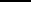 3.2.3.3. По решению главы администрации сельского поселения  предварительная проверка, внеплановая проверка прекращаются, если после начала соответствующей проверки выявлена анонимность обращения или заявления, явившихся поводом для ее организации, либо установлены заведомо недостоверные сведения, содержащиеся в обращении или заявлении.3.2.3.4. Орган муниципального контроля вправе обратиться в суд с иском о взыскании с гражданина, в том числе с юридического лица, индивидуального предпринимателя, расходов, понесенных органом муниципального контроля в связи с рассмотрением поступивших заявлений, обращений указанных лиц, если в заявлениях, обращениях были указаны заведомо ложные сведения.3.2.4. Внеплановая проверка проводится на основании распоряжения Администрации сельского поселения  о проведении внеплановой проверки.3.2.5. В распоряжении Администрации сельского поселения  о проведении внеплановой проверки указываются сведения, предусмотренные пунктом 3.1.13 настоящего Административного регламента.3.2.6. В случае если основанием для проведения внеплановой выездной проверки является подпункт 2 пункта 3.2.2 настоящего Административного регламента, должностное лицо Администрации в день подписания распоряжения Администрации сельского поселения  о проведения внеплановой проверки, направляет в органы прокуратуры заявление о согласовании проведения внеплановой выездной проверки, подписанное главой администрации сельского поселения  (Приложение №7).заявлению прилагается копия распоряжения Администрации сельского поселения  о проведении внеплановой выездной проверки и документы, содержащие сведения, послужившие основанием для ее проведения.3.2.7. Должностное лицо Администрации, в случае отказа в согласовании проведения внеплановой проверки, в течение 5 дней с момента его получения принимает меры к устранению фактов, послуживших основанием для отказа в согласовании проведения проверки либо его обжалования в установленном порядке.3.2.8. О проведении внеплановой проверки, за исключением внеплановой проверки, основания проведения которой указаны в подпункте 2 пункта 3.2.2 настоящего Административного регламента, юридическое лицо, индивидуальный предприниматель уведомляется  Администрацией сельского поселения  не менее чем за 24 часа до начала ее проведения любым доступным способом, в том числе посредством электронного документа, подписанного усиленной квалифицированной электронной подписью и направленного по адресу электронной почты юридического лица, индивидуального предпринимателя, если такой адрес содержится соответственно в едином государственном реестре юридических лиц, едином государственном реестре индивидуальных предпринимателей либо ранее был представлен юридическим лицом, индивидуальным предпринимателем в орган муниципального контроля.3.2.9.Предварительное уведомление юридического лица, индивидуального предпринимателя о проведении внеплановой выездной проверки по основанию, указанному в подпункте 2 пункта 3.2.2 настоящего Административного регламента, не требуется.3.2.10. Если основанием для проведения внеплановой выездной проверки является причинение вреда жизни, здоровью граждан, вреда животным, растениям, окружающей среде, объектам культурного наследия (памятникам истории и культуры) народов Российской Федерации, музейным предметам и музейным коллекциям, включенным в состав Музейного фонда Российской Федерации, особо ценным, в том числе уникальным, документам Архивного фонда Российской Федерации, документам, имеющим особое историческое, научное, культурное значение, входящим в состав национального библиотечного фонда, безопасности государства, а также возникновение чрезвычайных ситуаций природного и техногенного характера, обнаружение нарушений обязательных требований и требований, установленных муниципальными правовыми актами, в момент совершения таких нарушений в связи с необходимостью принятия неотложных мер органы муниципального контроля вправе приступить к проведению внеплановой выездной проверки незамедлительно с извещением органов прокуратуры о проведении мероприятий по контролю в течение 24 часов.3.2.11.В случае проведения внеплановой выездной проверки членов саморегулируемой организации орган муниципального контроля обязаны уведомить саморегулируемую организацию о проведении внеплановой выездной проверки в целях обеспечения возможности участия или присутствия ее представителя при проведении внеплановой выездной проверки.3.2.12. В случае выявления нарушений членами саморегулируемой организации обязательных требований и требований, установленных муниципальными правовыми актами, должностные лица органа муниципального контроля при проведении внеплановой выездной проверки таких членов саморегулируемой организации обязаны сообщить в саморегулируемую организацию о выявленных нарушениях в течение 5 рабочих дней со дня окончания проведения внеплановой выездной проверки.3.2.13. В случае, если основанием для проведения внеплановой проверки является истечение срока исполнения юридическим лицом, индивидуальным предпринимателем предписания об устранении выявленного нарушения обязательных требований и (или) требований, установленных муниципальными правовыми актами, предметом такой проверки может являться только исполнение выданного органом муниципального контроля предписания.3.2.14. Внеплановая проверка проводится в форме документарной проверки и (или) выездной проверки, в порядке, предусмотренном п. 3.1.19, п. 3.1.20 настоящего Административного регламента.3.2.15. Максимальный срок выполнения данной административной процедуры предусмотрен 2.2.1, 2.2.2 настоящего Административного регламента.3.3. Оформление результатов проверки.3.3.1. По результатам проверки должностное лицо Администрации, проводившее проверку, составляет акт проверки в соответствии с типовой формой, утвержденной приказом Министерства экономического развития Российской Федерации от 30.04.2009 № 141 "О реализации положений Федерального закона "О защите прав юридических лиц и индивидуальных предпринимателей при осуществлении государственного контроля (надзора) и муниципального контроля" (Приложение №8).3.3.2. В акте проверки указываются:  1) дата, время и место составления акта проверки;  2) наименование органа муниципального контроля;  3) дата и номер распоряжения Администрации сельского поселения;  4) фамилии, имена, отчества (при наличии) и должности должностного лица или должностных лиц, проводивших проверку; 5) наименование проверяемого юридического лица или фамилия, имя и отчество (при наличии) индивидуального предпринимателя, а также фамилия, имя, отчество (при наличии) и должность руководителя, иного должностного лица или уполномоченного представителя юридического лица, уполномоченного представителя индивидуального предпринимателя, присутствовавших при проведении проверки;  6) дата, время, продолжительность и место проведения проверки; 7) сведения о результатах проверки, в том числе о выявленных нарушениях обязательных требований и требований, установленных муниципальными правовыми актами, об их характере и о лицах, допустивших указанные нарушения; 8) сведения об ознакомлении или отказе в ознакомлении с актом проверки руководителя, иного должностного лица или уполномоченного представителя юридического лица, индивидуального предпринимателя, его уполномоченного представителя, присутствовавших при проведении проверки, о наличии их подписей или об отказе от совершения подписи, а также сведения о внесении в журнал учета проверок записи о проведенной проверке либо о невозможности внесения такой записи в связи с отсутствием у юридического лица, индивидуального предпринимателя указанного журнала;9) подписи должностного лица или должностных лиц, проводивших проверку.3.3.3. К акту проверки прилагаются объяснения работников юридического лица, индивидуального предпринимателя, на которых возлагается ответственность за нарушение обязательных требований, объяснения граждан, предписания об устранении выявленных нарушений и иные  связанные с результатами проверки документы или их копии.3.3.4. Акт проверки оформляется непосредственно после ее завершения в двух экземплярах, один из которых с копиями приложений вручается руководителю, иному должностному лицу или уполномоченному представителю юридического лица, индивидуальному предпринимателю, его уполномоченному представителю под расписку об ознакомлении либо об отказе в ознакомлении с актом проверки. В случае отсутствия руководителя, иного должностного лица или уполномоченного представителя юридического лица, индивидуального предпринимателя, его уполномоченного представителя, а также в случае отказа проверяемого лица дать расписку об ознакомлении либо об отказе в ознакомлении с актом проверки акт направляется заказным почтовым отправлением с уведомлением о вручении, которое приобщается к экземпляру акта проверки, хранящемуся в деле органа муниципального контроля. При наличии согласия проверяемого лица на осуществление взаимодействия в электронной форме в рамках муниципального контроля акт проверки может быть направлен в форме электронного документа, подписанного усиленной квалифицированной электронной подписью лица, составившего данный акт, руководителю, иному должностному лицу или уполномоченному представителю юридического лица, индивидуальному предпринимателю, его уполномоченному представителю. При этом акт, направленный в форме электронного документа, подписанного усиленной квалифицированной электронной подписью лица, составившего данный акт, проверяемому лицу способом, обеспечивающим подтверждение получения указанного документа, считается полученным проверяемым лицом.3.3.5. В случае если для составления акта проверки необходимо получить заключения по результатам проведенных исследований, испытаний, специальных расследований, экспертиз, акт проверки составляется в срок, не превышающий 3-х рабочих дней после завершения мероприятий по контролю, и вручается руководителю, иному должностному лицу или уполномоченному представителю юридического лица, индивидуальному предпринимателю, его уполномоченному представителю под расписку либо направляется заказным почтовым отправлением с уведомлением о вручении и (или) в форме электронного документа, подписанного усиленной квалифицированной электронной подписью лица, составившего данный акт (при условии согласия проверяемого лица на осуществление взаимодействия в электронной форме в рамках муниципального контроля), способом, обеспечивающим подтверждение получения указанного документа. При этом уведомление о вручении и (или) иное подтверждение получения указанного документа приобщаются к экземпляру акта проверки, хранящемуся в деле органа муниципального контроля.3.3.6.	Результаты проверки, содержащие информацию, составляющую государственную, коммерческую, служебную, иную тайну, оформляются с соблюдением требований, предусмотренных законодательством Российской Федерации.3.3.7. В журнале учета проверок, который юридические лица, индивидуальные предприниматели вправе вести по типовой форме, установленной федеральным органом исполнительной власти, уполномоченным Правительством Российской Федерации, должностными лицами Администрации сельского поселения  осуществляется запись о проведенной проверке, содержащая сведения о наименовании органа муниципального контроля Администрации сельского поселения, датах начала и окончания проведения проверки, времени ее проведения, правовых основаниях, целях, задачах и предмете проверки, выявленных нарушениях и выданных предписаниях, а также указываются фамилии, имена, отчества (при наличии) и должности должностного лица или должностных лиц, проводящих проверку, его или их подписи.3.3.8. При отсутствии журнала учета проверок в акте проверки делается соответствующая запись.3.3.9. Юридическое лицо, индивидуальный предприниматель, гражданин проверка которых проводилась, в случае несогласия с фактами, выводами, предложениями, изложенными в акте проверки, либо с выданным предписанием об устранении выявленных нарушений в течение 15 дней с даты получения акта проверки вправе представить в орган муниципального контроля Администрации сельского поселения  в письменной форме возражения в отношении акта проверки и (или) выданного предписания об устранении выявленных нарушений в целом или его отдельных положений.3.3.10. Юридическое лицо, индивидуальный предприниматель, гражданин вправе приложить к таким возражениям документы, подтверждающие обоснованность таких возражений, или их заверенные копии либо в согласованный срок передать их в орган муниципального контроля. Указанные документы могут быть направлены в форме электронных документов (пакета электронных документов), подписанных усиленной квалифицированной электронной подписью проверяемого лица.3.4. Принятие мер по результатам проведения плановых и внеплановых проверок3.4.1. Юридическим фактом, являющимся основанием для принятия мер по результатам проведения плановых и внеплановых проверок, является акт плановой (внеплановой) выездной (документарной) проверки, содержащий факты нарушений законодательства Российской Федерации.3.4.2. Должностное лицо Администрации, ответственное за проведение проверки, на устранение выявленных нарушений непосредственно после завершения проверки готовит предписание об устранении выявленных нарушений ( Приложение №9), которое вручается руководителю юридического лица, индивидуальному предпринимателю, гражданину, их представителям, вместе с актом проверки.3.4.3. В случае выявления в ходе проведения проверки в рамках осуществления муниципального земельного контроля нарушения требований земельного законодательства, за которое законодательством Российской Федерации предусмотрена административная и иная ответственность, органы муниципального земельного контроля в течение 3 рабочих дней со дня составления акта проверки направляют его копию с указанием информации о наличии признаков выявленного нарушения в орган, осуществляющий государственный земельный надзор.3.5. Особенности выполнения административных процедур (действий) в электронной форме.3.5.1.	В электронной форме административные процедуры (действия) по исполнению муниципальной функции не осуществляются.  4.Порядок и формы контроля за осуществлением муниципального  земельного  контроля4.1.	Порядок осуществления текущего контроля за соблюдением и исполнением должностными лицами органа местного самоуправления положений административного регламента и иных нормативных правовых актов, устанавливающих требования к осуществлению муниципального контроля, а также за принятием ими решений.4.1.1. Текущий контроль за соблюдением и исполнением должностными лицами Администрации положений настоящего Административного регламента и иных нормативных правовых актов, устанавливающих требования к исполнению муниципальной функции, за принятием решений должностными лицами Администрации осуществляется главой администрации сельского поселения.4.1.2. Текущий контроль за полнотой и качеством осуществления муниципальной функции включает в себя проведение проверок, выявление и устранение нарушений, рассмотрение, принятие решений и подготовку ответов на обращения заинтересованных лиц, содержащих жалобы на решения, действия (бездействие) должностных лиц Администрации.4.1.3. Заинтересованные лица могут принимать участие в электронных опросах, форумах и анкетировании по вопросам удовлетворения полнотой и качеством осуществления муниципальной функции, соблюдения положений настоящего Административного регламента, сроков и последовательности действий (административных процедур), предусмотренных настоящим Административным регламентом.4.2. Порядок и периодичность осуществления плановых и внеплановых проверок, полнотыкачества осуществления муниципального контроля, в том числе порядок и формы контроля за полнотой и качеством осуществления муниципального контроля.4.2.1.	Проверки могут быть плановыми (осуществляться на основании плана проверок Администрации сельского поселения ) и внеплановыми.4.2.2.	Плановые проверки проводятся с периодичностью, определяемой распоряжением Администрации сельского поселения , но не реже одного раза в три года. Внеплановые проверки проводятся по обращению заявителя или в установленных законодательством случаях.4.3. Ответственность должностных лиц органа муниципального контроля за решения и действия (бездействие), принимаемые (осуществляемые) ими в ходе осуществления муниципального контроля.4.3.1. Должностные лица Администрации сельского поселения, осуществляющие деятельность по исполнению муниципальной функции, несут персональную ответственность за полноту и качество осуществления муниципального контроля, за соблюдение и исполнение положений настоящего Административного регламента и иных нормативных правовых актов, устанавливающих требования к исполнению муниципальной функции.4.3.2. Ответственность должностных лиц Администрации за нарушение требований настоящего Административного регламента и норм действующего законодательства Российской Федерации закрепляется в их должностных инструкциях в соответствии с требованиями нормативных правовых актов Российской Федерации.4.3.3.	Должностное лицо Администрации, на которое возложено кадровое обеспечение деятельности Администрации сельского поселения, ведет учет случаев ненадлежащего исполнения должностными лицами Администрации сельского поселения Меселинский сельсовет муниципального района Меселинский район Республики Башкортостан служебных обязанностей, проводит служебные проверки в отношении должностных лиц Администрации, допустивших подобные нарушения. Глава сельского поселения либо лицо, его замещающее, принимает меры в отношении таких должностных лиц Администрации в соответствии с законодательством Российской Федерации.4.3.4. О мерах, принятых в отношении виновных в нарушении законодательства Российской Федерации должностных лиц, в течение 10 дней со дня принятия таких мер орган муниципального контроля обязан сообщить в письменной форме юридическому лицу, права и (или) законные интересы которого нарушены.4.4.	Положения, характеризующие требования к порядку и формам контроля за осуществлением муниципального контроля, в том числе со стороны граждан, их объединений и организаций.4.4.1.	Граждане, их объединения и организации могут контролировать предоставление муниципальной функции путем получения информации по телефону, по письменным обращениям, по электронной почте, на официальном сайте Администрации сельского поселения (http://Меселинский) и через Единый портал государственных и муниципальных услуг (функций).    5. Досудебный (внесудебный) порядок обжалования решений и действий (бездействия) органа местного самоуправления, а также его должностных лиц при осуществлении муниципального земельного контроля5.1. Информация для заинтересованных лиц об их праве на досудебное (внесудебное) обжалование действий (бездействия) и решений принятых (осуществляемых) в ходе осуществления муниципального контроля органа.5.1.1.	Заинтересованные лица вправе обратиться с жалобой на действия (бездействие) должностных лиц Администрации сельского поселения, а также принимаемые ими решения при исполнении муниципальной функции (далее – жалоба) (Приложение №10).5.2. Предмет досудебного (внесудебного) обжалования.5.2.1. Предметом досудебного (внесудебного) обжалования являются действия (бездействие) Администрации сельского поселения, ее должностного лица либо муниципального служащего и принятые (осуществляемые) ими решения в ходе исполнения муниципальной функции.5.2.2. Юридическое лицо, индивидуальный предприниматель, гражданин может обратиться с жалобой, в том числе в следующих случаях:         1) нарушение срока исполнения муниципальной функции;         2) требование у юридического лица, индивидуального предпринимателя, гражданина документов, не предусмотренных нормативными правовыми актами Российской Федерации для исполнения муниципальной функции;         3) отказ в приеме документов, предоставление которых предусмотрено нормативными правовыми актами Российской Федерации для исполнения муниципальной функции;        4) отказ в исполнении муниципальной функции;        5) затребование у юридического лица, индивидуального предпринимателя, гражданина при исполнении муниципальной функции платы, не предусмотренной нормативными правовыми актами Российской Федерации;       6) отказ органа, исполняющего муниципальную функцию, должностного лица органа, исполняющего муниципальную функцию, в исправлении допущенных опечаток и ошибок в выданных, в результате исполнения муниципальной функции, документах либо нарушение установленного срока таких исправлений.5.3. Основания для начала процедуры досудебного (внесудебного) обжалования.5.3.1. Основанием для начала процедуры досудебного (внесудебного) обжалования является жалоба на действия (бездействие) Администрации сельского поселения, должностного лица Администрации сельского поселения  либо муниципального служащего и принятые (осуществляемые) ими решения, в ходе исполнения муниципальной функции, поступившая в Администрацию сельского поселения .5.3.2. Жалоба подается в письменной форме на бумажном носителе или в форме электронного документа.5.3.3.	Жалоба может быть направлена по почте, с использованием информационно-телекоммуникационной сети "Интернет", официального сайта Администрации сельского поселения, Единого портала государственных и муниципальных услуг (функций), а также может быть принята при личном приеме заявителя.5.3.4. Жалоба должна содержать:-фамилию, имя, отчество (при наличии) заинтересованного лица или фамилию, имя, отчество (при наличии) уполномоченного представителя (в случае обращения с жалобой представителя);-полное наименование юридического лица (в случае обращения от имени юридического лица);-контактный почтовый адрес, на который требуется направить ответ;-суть обжалуемого действия;-личная подпись заинтересованного лица (его уполномоченного представителя), дата подписания жалобы.К жалобе могут быть приложены документы, подтверждающие доводы, изложенные в жалобе, или их копии.5.3.5. Если текст жалобы не поддается прочтению, ответ на жалобу не дается, о чем в течение 7 дней со дня ее регистрации сообщается заинтересованному лицу, направившему жалобу, если его почтовый адрес поддается прочтению.5.3.6. Администрация сельского поселения  при получении письменного обращения, в котором содержатся нецензурные либо оскорбительные выражения, угрозы жизни, здоровью и имуществу должностных лиц, а также членов их семьи, вправе оставить обращение без ответа по существу поставленных в нем вопросов и сообщить об этом лицу, направившему обращение.5.3.7. Жалоба, в которой обжалуется решение, принятое в судебном порядке, в течение 7 дней со дня ее регистрации возвращается заинтересованному лицу с разъяснением порядка обжалования данного судебного решения.5.3.8. Если в жалобе содержится вопрос, на который заинтересованному лицу многократно давались письменные ответы по существу в связи с ранее направляемыми обращениями, и при этом в жалобе не приводятся новые доводы или обстоятельства, глава администрации сельского поселения либо лицо, его замещающее, вправе принять решение о безосновательности очередного обращения и прекращении переписки по данному вопросу. О данном решении уведомляется заинтересованное лицо, направившее жалобу.5.3.9. Если причины, по которым ответ по существу поставленных в обращении вопросов не мог быть дан, в последующем были устранены, заинтересованное лицо вправе вновь направить жалобу.5.3.10. Обращения заинтересованных лиц, содержащие обжалование решений, действий (бездействия) должностного лица Администрации сельского поселения  не могут направляться этому должностному лицу Администрации, осуществляющему муниципальный контроль для рассмотрения и (или) ответа.5.4.	Органы местного самоуправления и должностные лица, которым может быть направлена жалоба в досудебном (внесудебном) порядке.5.4.1. Жалоба юридического лица, индивидуального предпринимателя, гражданина на действия (бездействие) отраслевого (функционального) органа Администрации сельского поселения , обеспечивающего исполнение муниципальной функции, его должностного лица Администрации либо муниципальных служащих, а также принимаемые ими решения при исполнении муниципальной функции может быть направлена руководителю отраслевого (функционального) органа Администрации сельского поселения, ответственному за исполнение муниципальной функции.5.4.2. Жалобы на решения, принятые руководителем отраслевого (функционального) органа Администрации сельского поселения, обеспечивающего исполнение муниципальной функции, подаются главе (руководителю) администрации сельского поселения.5.4.3. Глава сельского поселения проводит личный прием заинтересованных лиц по вопросам обжалования действий (бездействия) должностных лиц Администрации, а также принимаемых ими решений при исполнении муниципальной функции.Личный прием проводится по предварительной записи. Запись заинтересованного лица проводится при личном обращении в Администрацию сельского поселения Меселинский сельсовет муниципального района Меселинский район Республики Башкортостан или по телефону: (34797) 2-88-18.Специалист, осуществляющий запись на личный прием, информирует заинтересованное лицо о дате, времени, месте приема.5.5. Сроки рассмотрения жалобы.5.5.1. Жалоба, поступившая в Администрацию сельского поселения, рассматривается должностным лицом, наделенным полномочиями по рассмотрению жалоб, в течение 15 рабочих дней со дня ее регистрации.5.5.2. В случае обжалования отказа Администрации сельского поселения, ее должностного лица в приеме документов у юридического лица, индивидуального предпринимателя, гражданина либо в исправлении допущенных опечаток и ошибок или в случае обжалования нарушения установленного срока таких исправлений – в течение 5 рабочих дней со дня ее регистрации.5.6. Результат досудебного (внесудебного) обжалования.5.6.1.	По результатам рассмотрения жалобы Администрация сельского поселения Меселинский сельсовет муниципального района Меселинский район Республики Башкортостан принимает одно из следующих решений (Приложение №11):     1) удовлетворяет жалобу, в том числе в форме отмены принятого решения, результатов проверки, исправления допущенных опечаток и ошибок в выданных в результате исполнения отраслевым (функциональным) органом Администрации сельского поселения, обеспечивающего исполнение муниципальной функции, документах, возврата юридическому лицу, индивидуальному предпринимателю, гражданину денежных средств, взимание которых не предусмотрено нормативными правовыми актами Российской Федерации, а также в иных формах;    2) отказывает в удовлетворении жалобы.5.6.2. Мотивированный ответ о результатах рассмотрения жалобы направляется юридическому лицу, индивидуальному предпринимателю, гражданину в письменной форме и по их желанию в электронной форме не позднее дня, следующего за днем принятия решения.5.6.3. В случае установления в ходе или по результатам рассмотрения жалобы признаков состава административного правонарушения или преступления должностное лицо, наделенное полномочиями по рассмотрению жалоб, незамедлительно направляет имеющиеся материалы в органы прокуратуры.5.6.4. Жалобы считаются разрешенными, если рассмотрены все поставленные в них вопросы, приняты необходимые меры и даны письменные ответы по существу всех поставленных в обращении вопросов.5.6.5. Все жалобы, поступившие в адрес Администрации сельского поселения  регистрируются с указанием:-принятых решений;-проведенных действий по надлежащему исполнению муниципальной функции и (или)применению дисциплинарных мер ответственности к должностному лицу, допустившему нарушения, ответственному за действие (бездействие) и решение, принятое в ходе осуществления муниципальной функции, послужившие основанием для подачи жалобы заинтересованного лица.5.6.6. Результатом выполнения административной процедуры являются рассмотрение всех поставленных в жалобе вопросов, принятие необходимых мер и направление письменного ответа заинтересованному лицу по существу поставленных в жалобе вопросов.Приложение №1 БЛОК-СХЕМА административных процедур при осуществлении муниципального земельного контроля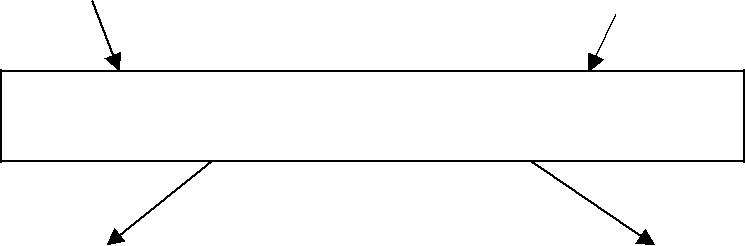 Принятие решения о проведении проверки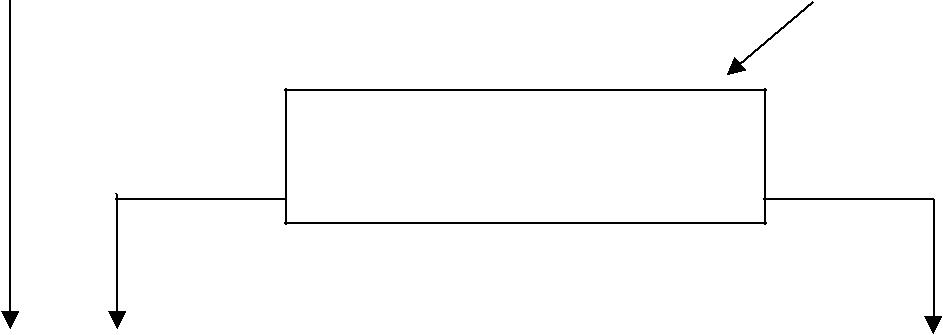 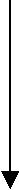 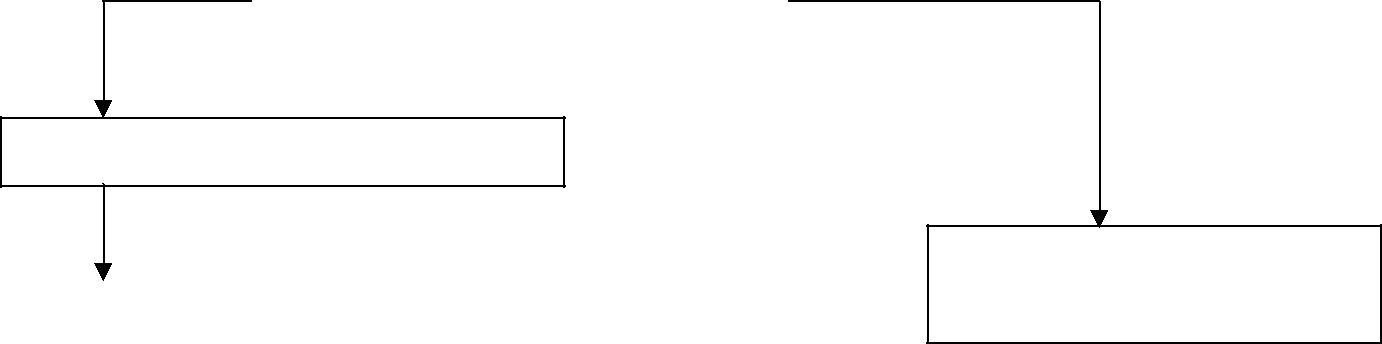 Составление акта, предписанияСоставление акта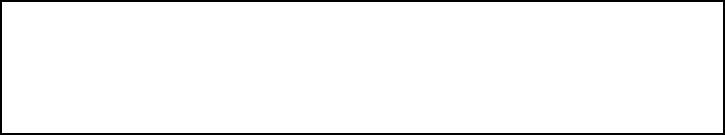 Принятие мер при выявлении нарушений вдеятельности субъекта проверкПриложение №2к Административному регламентуУТВЕРЖДАЮГлава сельского поселенияМеселинский сельсовет__________________________"____" _______________ 20__ г.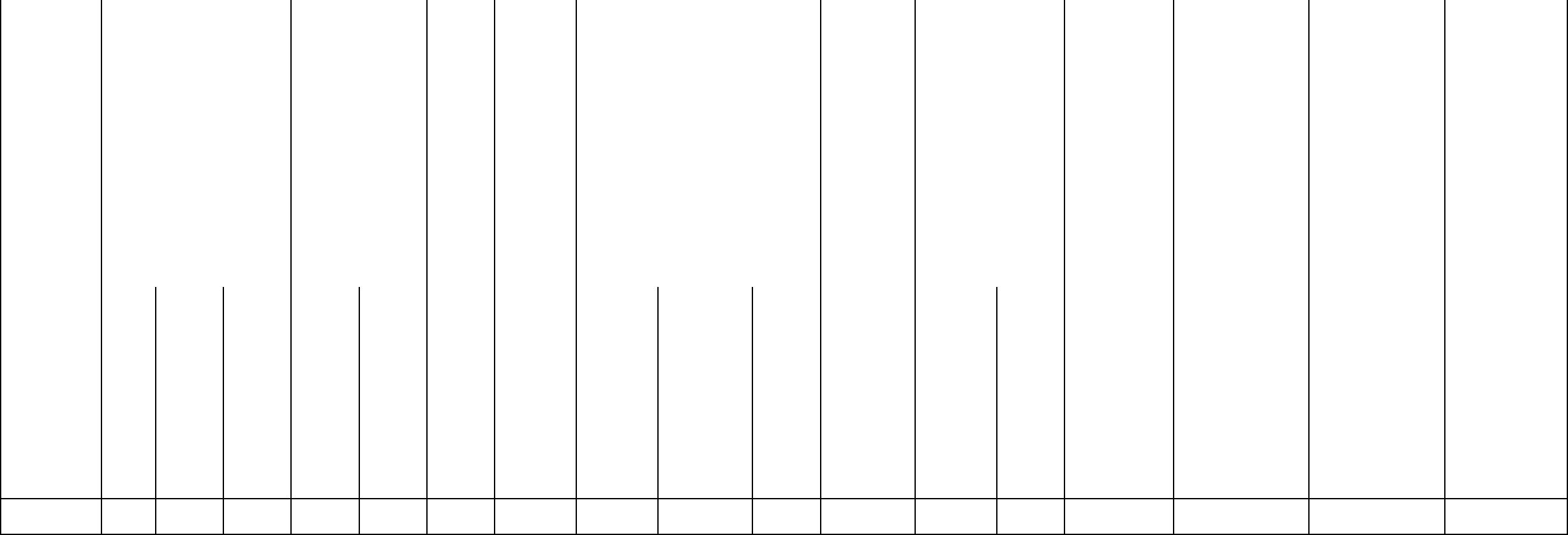 <1> Если планируется проведение мероприятий по контролю в отношении объектов защиты, объектов использования атомной энергии, опасных производственных объектов, гидротехнических сооружений, дополнительно указывается их наименование.<2> Если планируется проведение мероприятий по контролю в отношении объектов защиты, объектов использования атомной энергии, опасных производственных объектов, гидротехнических сооружений, дополнительно указывается их место нахождения.<3> Указывается ссылка на положения федерального закона, устанавливающего основания проведения плановой проверки.<4> Указывается календарный месяц начала проведения проверки.<5> Заполняется, если проверка в отношении субъектов малого предпринимательства проводится в 2016 - 2018 годах. Указывается информация о постановлении о назначении административного наказания или решении о приостановлении и (или) об аннулировании лицензии (дата их вынесения (принятия), номер, орган, вынесший постановление или принявший решение, часть и статья федерального закона, являющаяся основанием привлечения к ответственности), дата их вступления в законную силу, дата окончания проведения проверки, по результатам которой вынесено постановление либо принято решение.<6> Заполняется, если проверка проводится по виду государственного контроля (надзора), осуществляемого с применением риск-ориентированного подхода.Приложение №3к Административному регламенту_____________________________________________________________________________________(наименование органа муниципального контроля)РАСПОРЯЖЕНИЕо проведении ________________________________________________ проверки(плановой/внеплановой, документарной/выездной)юридического лица, индивидуального предпринимателя, гражданинаот "__" ______________ г.	№ _____Провести проверку в отношении ________________________________________________________________________________________________________________________________________________________________________________________________________________________________(наименование юридического лица, фамилия, имя, отчество (при наличии) индивидуального предпринимателя), гражданина)Место нахождения: ___________________________________________________________________________________________________________________________________________________________________________________________________________________________________________(юридического лица (их филиалов, представительств, обособленных структурных подразделений), местафактического осуществления деятельности индивидуальным предпринимателем и (или)используемых ими производственных объектов)Назначить лицом (ми), уполномоченным(ми) на проведение проверки: ________________________________________________________________________________________________________________________________________________________________________________________________(фамилия, имя, отчество (при наличии), должность должностного лица (должностных лиц), уполномоченного(ых) на проведение проверки)Привлечь к проведению проверки в качестве экспертов, представителей экспертных организаций следующих лиц: _____________________________________________________________________________________________________________________________________________________________________________________________________________________________________(фамилия, имя, отчество (при наличии), должности привлекаемых к проведению проверки экспертов и (или) наименование экспертной организации с указанием реквизитов свидетельства об аккредитации и наименования органа по аккредитации, выдавшего свидетельство об аккредитации)Настоящая проверка проводится в рамках ________________________________________________________________________________________________________________________________________________________________________________________________________________________(наименование вида (видов) муниципального контроля, реестровый(ые) номер(а) функции(й)федеральной государственной информационной системе "Федеральный реестр государственныхмуниципальных услуг (функций)")Установить, что:настоящая проверка проводится с целью: ______________________________________________________________________________________________________________________________________При установлении целей проводимой проверки указывается следующая информация:а) в случае проведения плановой проверки:ссылка на утвержденный ежегодный план проведения плановых проверок;реквизиты проверочного листа (списка контрольных вопросов), если при проведении плановой проверки должен быть использован проверочный лист (список контрольных вопросов);б) в случае проведения внеплановой проверки:реквизиты ранее выданного проверяемому лицу предписания об устранении выявленного нарушения, срок для исполнения которого истек;реквизиты заявления от юридического лица или индивидуального предпринимателя о предоставлении правового статуса, специального разрешения (лицензии) на право осуществления отдельных видов деятельности или разрешения (согласования) на осуществление иныхюридически значимых действий, если проведение соответствующей внеплановой проверки юридического лица, индивидуального предпринимателя предусмотрено правилами предоставления правового статуса, специального разрешения (лицензии), выдачи разрешения (согласования);реквизиты поступивших в органы муниципального контроля обращений и заявлений граждан, юридических лиц, индивидуальных предпринимателей, а также сведения об информации, поступившей от органов государственной власти и органов местного самоуправления, из средств массовой информации;реквизиты мотивированного представления должностного лица органа муниципального контроля по результатам анализа результатов мероприятий по контролю без взаимодействия с юридическими лицами, индивидуальными предпринимателями, рассмотрения или предварительной проверки поступивших в органы муниципального контроля обращений изаявлений граждан, в том числе индивидуальных предпринимателей, юридических лиц, информации от органов государственной власти, органов местного самоуправления, из средств массовой информации;реквизиты приказа (распоряжения) руководителя органа государственного контроля (надзора), изданного в соответствии с поручениями Президента Российской Федерации, Правительства Российской Федерации;реквизиты требования прокурора о проведении внеплановой проверки в рамках надзора за исполнением законов и реквизиты прилагаемых к требованию материалов и обращений;сведения о выявленных в ходе проведения мероприятия по контролю без взаимодействия с юридическими лицами, индивидуальными предпринимателями индикаторах риска нарушения обязательных требований;в) в случае проведения внеплановой выездной проверки, которая подлежит согласованию органами прокуратуры, но в целях принятия неотложных мер должна быть проведена незамедлительно в связи с причинением вреда либо нарушением проверяемых требований, если такое причинение вреда либо нарушение требований обнаружено непосредственно в момент его совершения:реквизиты прилагаемой к распоряжению (приказу) о проведении проверки копии документа (рапорта, докладной записки и другие), представленного должностным лицом, обнаружившим нарушение; задачами настоящей проверки являются: __________________________________________________________________________________________________________________________Предметом настоящей проверки является (отметить нужное):соблюдение обязательных требований или требований, установленных муниципальными правовыми актами;соответствие сведений, содержащихся в уведомлении о начале осуществления отдельных видов предпринимательской деятельности, обязательным требованиям;соответствие сведений, содержащихся в заявлении и документах юридического лица или индивидуального предпринимателя о предоставлении правового статуса, специального разрешения (лицензии) на право осуществления отдельных видов деятельности или разрешения (согласования) на осуществление иных юридически значимых действий, если проведение соответствующей внеплановой проверки юридического лица, индивидуального предпринимателя предусмотрено правилами предоставления правового статуса, специального разрешения (лицензии), выдачи разрешения (согласования) обязательным требованиям, а также данным об указанных юридических лицах и индивидуальных предпринимателях, содержащимся в едином государственном реестре юридических лиц, едином государственном реестре индивидуальных предпринимателей и других федеральных информационных ресурсах; выполнение предписаний органов муниципального контроля; проведение мероприятий:по предотвращению причинения вреда жизни, здоровью граждан, вреда животным, растениям, окружающей среде, объектам культурного наследия (памятникам истории и культуры) народов Российской Федерации, музейным предметам и музейным коллекциям, включенным в состав Музейного фонда Российской Федерации, особо ценным, в том числе уникальным, документам Архивного фонда Российской Федерации, документам, имеющим особое историческое, научное, культурное значение, входящим в состав национального библиотечного фонда;по предупреждению возникновения чрезвычайных ситуаций природного и техногенного характера;по обеспечению безопасности государства;по ликвидации последствий причинения такого вреда.Срок проведения проверки: __________________________________________________________К проведению проверки приступить с "__" ____________ 20__ года.Проверку окончить не позднее	"__" ____________ 20__ года.Правовые основания проведения проверки: _______________________________________________________________________________________________________________________________________________________________________________________________________________________(ссылка на положение нормативного правового акта, в соответствии с которым осуществляется проверка; ссылка на положения (нормативных) правовых актов, устанавливающих требования, которые являются предметом проверки)Обязательные требования и (или) требования, установленные муниципальными правовыми актами, подлежащие проверке _______________________________________________________________________________________________________________________________________________В процессе проверки провести следующие мероприятия по контролю, необходимые для достижения целей и задач проведения проверки (с указанием наименования мероприятия по контролю и сроков его проведения): __________________________________________________________________________________________________________________________________________Перечень положений об осуществлении муниципального контроля, административных регламентов по осуществлению муниципального контроля (при их наличии):_________________________________________________________________________________________________________________________________________________________________________(с указанием наименований, номеров и дат их принятия)Перечень документов, представление которых юридическим лицом, индивидуальным предпринимателем необходимо для достижения целей и задач проведения проверки:_______________________________________________________________________________________________________________________________________________________________________________________________________________________________________________________________(должность, фамилия, инициалы руководителя, заместителя руководителя органа муниципального контроля, издавшего распоряжение о проведении проверки)_______________________________(подпись, заверенная печатью)_____________________________________________________________________________________(фамилия, имя, отчество (при наличии) и должность должностного лица, непосредственно подготовившего проект распоряжения, контактный телефон, электронный адрес (при наличии)Приложение №4 к Административному регламентуУВЕДОМЛЕНИЕ № ____от «_____»________________20____г.о проведении проверки соблюдения земельного законодательстваКому: __________________________________________________________________________(Ф.И.О. руководителя организации, предприятия, учреждения, индивидуального предпринимателя, гражданина)Адрес:__________________________________________________________________________ Руководствуясь Земельным кодексом Российской Федерации, Кодексом Российской Федерации об административных правонарушениях, (Кодексом субъекта Российской федерации об административном правонарушении), на основании распоряжения  Администрации  сельского поселения  от ___________ №_______ о проведении внеплановой выездной (документарной), извещаем Вас о необходимости прибытия на проверяемый объект, расположенный по адресу:__________________________________________________________________________________________________"____" _________ 20___ года с ___ час. ___ мин. до ____ час. _____ мин.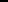 для проведения мероприятий по осуществлению муниципального земельного контроля.При отсутствии возможности прибыть лично, Вы вправе направить законного представителя, являющегося им в силу ст. ст. 25.3 и 25.4 КоАП РФ (с документально подтвержденными полномочиями) либо представителя по доверенности с надлежащим образом оформленными полномочиями на представление интересов лица, в отношении которого проводятся мероприятия по муниципальному земельному контролю, ведется производство по делам об административных правонарушениях, с правом подписи актов проверок, , предписаний, ходатайств, и иных необходимых документов, вытекающих из осуществления мероприятий по муниципальному земельному контролю и производства по делам об административных правонарушениях.При себе необходимо иметь: документ, удостоверяющий личность (паспорт); документ, подтверждающий полномочия законного представителя юридического лица или иного лица признанного в соответствии с законом; свидетельство ИНН; всю имеющуюся правовую и техническую документацию на объекты недвижимости и правоустанавливающие и право удостоверяющие документы на используемый земельный участок. Документы представляются в подлинниках и в форме надлежащих образом заверенных копий.Воспрепятствование законной деятельности должностного лица органа муниципального контроля по проведению проверок или уклонение от таких проверок, влечет ответственность, предусмотренную ч.1 ст. 19.4.1 КоАП РФ.Кроме того, в случае необходимости могут быть приняты меры принудительного препровождения в целях составления протокола об административном правонарушении в порядке, установленном ст. 27.2 КоАП РФ.Копия распоряжения о проведении проверки соблюдения земельного законодательства прилагается. Ознакомится с Административным регламентом по осуществлению муниципального земельного контроля на территории сельского поселения Дмитриевский сельсовет муниципального района Республики Башкортостан можно на официальном сайте органа местного самоуправления.Должностное лицо Администрации, уполномоченноена осуществление муниципального контроля	_________	______________________------------------------------------------------------------------------------------------------------------------------Уведомление получил:	"____"_____________20__г. _____ час. _____ мин._______________	___________________________________________________________________(подпись)	(должность, Ф.И.О. законного представителя юридического, индивидуального предпринимателя, илигражданина соответственно)Копия уведомления, распоряжения направлены почтой_____________________________________________Приложение №5к Административному регламентуОформляется на бланке муниципального органаАдминистрации сельского поселения Меселинский сельсовет ТРЕБОВАНИЕ_______________________	"____" _____________ 20__ г.Выдано _____________________________________________________________________________(фамилия, имя, отчество (при наличии) гражданина, должностного лица, наименование юридического лица, которому выдано требование)По жилому объекту, расположенному: ___________________________________________ площадью ______________.Для рассмотрения вопроса, связанного с соблюдением земельного законодательства при использовании объекта, предлагаем в срок до "____" __________ 20__ предоставить следующие документы:________________________________________________________________________________.________________________________________________________________________________.________________________________________________________________________________.При невозможности предоставления указанных документов необходимо уведомить об этомписьменной форме либо прибыть в орган муниципального контроля Администрации сельского поселения Дмитриевский сельсовет МР Меселинский район РБ, по адресу: с.Чишмы, ул. Колхозная, д.35 Требование вручил ____________________________________________________________________(Ф.И.О. должностного лица, уполномоченного на осуществление муниципального контроля, вручившего требование, и дата вручения)Требование получил __________________________________________________________________(Ф.И.О., подпись, дата)Приложение №6к Административному регламентуКому: ____________________________________________________________________________(должность,  фамилия,  имя,  отчество	(при	наличии)руководителя органа муниципального контроля)От _______________________________________________________________________________(должность, фамилия, имя, отчество (при наличии) лица,которое предоставляет пояснение, его место работы ипроживания)ПОЯСНЕНИЕ   По  сути	заданных мне	вопросов, которые	касаются	моей работы на (в)_____________________________________________________________________________________(полное название объекта контроля, который подлежит проверке)на должности ________________________________________________________________________(название должности)период работы с "___" _________ ______ г. по "___" __________ _______ г., поясняю следующее:_____________________________________________________________________________________________________________________________________________________________________________________________________________________________________________________________________________________________________________________________________________________________________________________________________________________________________________________________________________________________________________________________________________________________________________________________________________________________________________________________________________________________________________________________________________________________________________________________________________________________________________________________________________________________________________________________________________________________________________________________________________________________________________________________________________________________________________________________________________________________________________________________________________________________________________________________________________________________________________________________________________________________________________________________________________________________________________________________________________________________________________________________________________________________________________________________________________________________________________________________________________________________________________________________________________________________________________________________________________________________________________________________________________________________________________________________________________________________________________________________________________________________________________________	__________________Дата	ПодписьПриложение №7к Административному регламентуОформляется на бланке Администрации сельского поселенияВ ______________________________________(наименование органа прокуратуры)от _____________________________________(наименование	органа	государственного	контроля(надзора),	муниципального	контроля	с	указаниемюридического адреса)ЗАЯВЛЕНИЕсогласовании органом государственного контроля (надзора), органом муниципального контроля с органомпрокуратуры проведения внеплановой выездной проверкиюридического лица, индивидуального предпринимателяВ соответствии со статьей 10 Федерального закона от 26 декабря 2008г. № 294-ФЗ "О защите прав юридических лиц и индивидуальных предпринимателей при осуществлении государственного контроля (надзора) и муниципального контроля" (Собрание законодательства Российской Федерации, 2008, №52, ст. 6249) просим согласия на проведение внеплановой выездной проверки в отношении _____________________________________________________________________________________________________________________________________________(наименование, адрес (место нахождения) постоянно действующего исполнительного органа юридического лица, государственный регистрационный номер записи о государственной регистрации юридического лица/фамилия, имя и отчество (при наличии), место жительства индивидуального предпринимателя, государственный регистрационный номер записи о государственной регистрации индивидуального предпринимателя, идентификационный номер налогоплательщика)осуществляющего предпринимательскую деятельность по адресу: ___________________________ _____________________________________________________________________________________Основание проведения проверки:_____________________________________________________________________________________(ссылка на положение Федерального закона от 26 декабря 2008 г. №294- ФЗ "О защите прав юридических лиц и индивидуальных предпринимателей при осуществлении государственного контроля (надзора) и муниципального контроля")Дата начала проведения проверки: "__" ______________ 20__ года.Время начала проведения проверки: "__" ______________ 20__ года.(указывается в случае, если основанием проведения проверки является часть 12 статьи 10 Федерального закона от 26 декабря 2008 г. №294-ФЗ "О защите прав юридических лиц и индивидуальных предпринимателей при осуществлении государственного контроля (надзора) и муниципального контроля")Приложения: _________________________________________________________________________(копия распоряжения или приказа руководителя, заместителя руководителя органа государственного контроля (надзора), органа муниципального контроля о проведении внеплановой выездной проверки. Документы,содержащие сведения, послужившие	основанием для проведения внеплановой проверки)__________________________________	_________	____________________________(наименование должностного лица)	(подпись)	(фамилия, имя, отчество (при наличии)М.П.Дата и время составления документа: ___________________________________Приложение № 8к Административному регламенту_____________________________________________________________________________________(наименование органа муниципального контроля)________________________________	"____" _______________ 20___ г.(место составления акта)	(дата составления акта)____________________________(время составления акта)АКТ ПРОВЕРКИорганом муниципального контроля юридического лица, индивидуального предпринимателя, гражданина № ________По адресу/ адресам: ___________________________________________________________________(место проведения проверки)На основании:_____________________________________________________________________________________________________________________________________________________________(вид документа с указанием реквизитов (номер, дата))была проведена __________________________________________________ проверка в отношении:(плановая/внеплановая, документарная/выездная)__________________________________________________________________________________________________________________________________________________________________________(наименование юридического лица, фамилия, имя, отчество (при наличии)индивидуального предпринимателя )Дата и время проведения проверки:"__" __________ 20__ г. с __ час. __ мин. до __ час. __ мин. Продолжительность _______________"__" __________ 20__ г. с __ час. __ мин. до __ час. __ мин. Продолжительность _______________(заполняется в случае проведения проверок филиалов, представительств, обособленных структурных подразделений  юридического лица или при осуществлении деятельности индивидуального предпринимателя по нескольким адресам)Общая продолжительность проверки:____________________________________________________(рабочих дней/часов)Акт составлен:_____________________________________________________________________________________________________________________________________________________________(наименование органа муниципального контроля)С копией распоряжения о проведении проверки ознакомлен (ы):(заполняется при проведении выездной проверки)__________________________________________________________________________________________________________________________________________________________________________(фамилия, имя, отчество (при наличии), подпись, дата, время)Дата и номер решения прокурора (его заместителя) о согласовании проведения проверки:_____________________________________________________________________________________(заполняется в случае необходимости согласования проверки с органами прокуратуры)Лицо (а), проводившее проверку: __________________________________________________________________________________________________________________________________________________________________________________________________________________________________(фамилия, имя, отчество (при наличии), должность должностного лица (должностных лиц), проводившего (их) проверку; в случае привлечения к участию к проверке экспертов, экспертных организаций указываются фамилии, имена, отчества (при наличии), должности экспертов и/или наименование экспертных организаций с указанием реквизитов свидетельства об аккредитации и наименование органа по аккредитации, выдавшего свидетельство)При проведении проверки присутствовали:_______________________________________________________________________________________________________________________________________________________________________________________________________________________________________________________________(фамилия, имя, отчество (при наличии), должность руководителя, иного должностного лица (должностных лиц) или уполномоченного представителя юридического лица, уполномоченного представителя индивидуального предпринимателя, присутствовавших при проведении мероприятий по проверке)В ходе проведения проверки:выявлены нарушения обязательных требований или требований, установленных муниципальными правовыми актами (с указанием положений (нормативных) правовых актов): _______________________________________________________________________________________________________________________________________________________________________________________________________________________________________________________________(с указанием характера нарушений; лиц, допустивших нарушения)выявлены несоответствия сведений, содержащихся в уведомлении о начале осуществления отдельных видов предпринимательской деятельности, обязательным требованиям (с указанием положений (нормативных) правовых актов):_______________________________________________ __________________________________________________________________________________________________________________________________________________________________________выявлены факты невыполнения предписаний органов муниципального контроля (с указанием реквизитов выданных предписаний):________________________________________________________________________________________________________________________________ _____________________________________________________________________________________ нарушений не выявлено__________________________________________________________ _____________________________________________________________________________________ _____________________________________________________________________________________Запись в Журнал учета проверок юридического лица, индивидуального предпринимателя, проводимых органом муниципального контроля, внесена (заполняется при проведении выездной проверки):______________________ ___________________________________________________(подпись проверяющего)	(подпись уполномоченного представителя юридического лица,индивидуального предпринимателя, его уполномоченного представителя)Журнал учета проверок юридического лица, индивидуального предпринимателя, проводимых органом муниципального контроля, отсутствует (заполняется при проведении выездной проверки):______________________ ___________________________________________________(подпись проверяющего)	(подпись уполномоченного представителя юридического лица,индивидуального предпринимателя, его уполномоченного представителя)Прилагаемые к акту документы:______________________________________________________________________________________________________________________________________________Подписи лиц, проводивших проверку:_________________________________________________________________________________________________________________________________________актом проверки ознакомлен (а), копию акта со всеми приложениями получил (а):__________________________________________________________________________________________________(фамилия, имя, отчество (при наличии), должность руководителя, иного должностного лица или уполномоченного представителя юридического лица, индивидуального предпринимателя, его уполномоченного представителя)"____" __________ 20__ г. _____________(подпись)Пометка об отказе ознакомления с актом проверки:_____________________________________________________________________________________(подпись уполномоченного должностноголица (лиц), проводившего проверку)Приложение к акту проверки 1Муниципальный земельный контрольСхематический план земельного участкаприложение к Акту проверкисоблюдения земельного законодательства № _____от «____»_____________20___ г.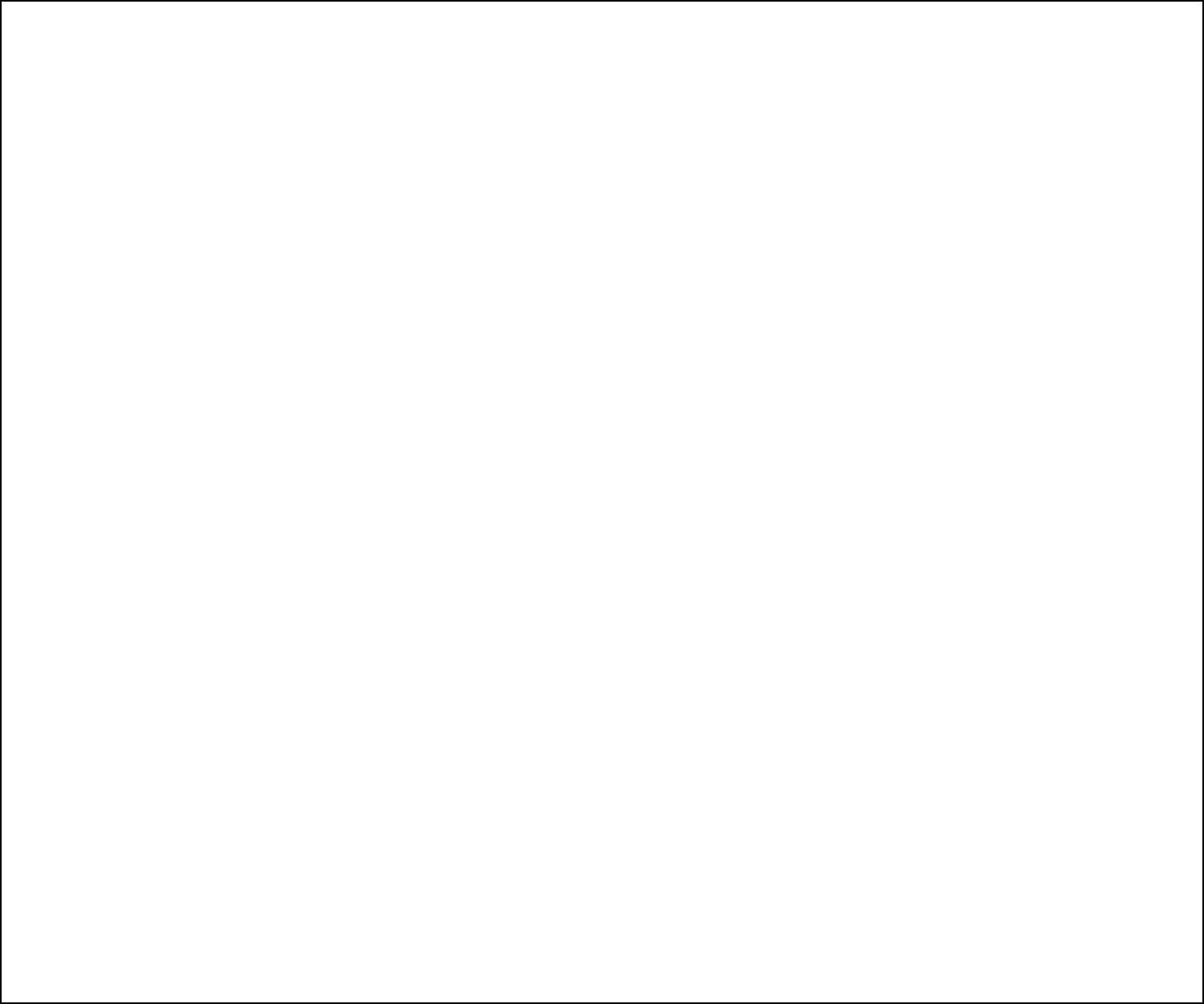 Выполнил:            ___________________	________________                                                 (подпись)                     	(Ф.И.О.)Ознакомлены:         ___________________	________________                                                                                 (подпись)                                              (Ф.И.О.)Приложение к акту проверки 2________________________________________________________________________________(наименование органа местного самоуправления или уполномоченного им органа осуществляющего муниципальный земельный контроль)Муниципальный земельный контрольОбмер площади земельного участкаприложение к акту проверки соблюдения земельного законодательстваот «_______»_______________________20_______г. №Обмер земельного участка произвели: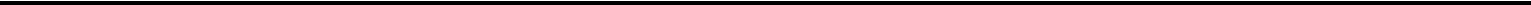 (должность, Ф.И.О. инспектора, производившего обмер земельного участка)в присутствии _______________________________________________________________________(должность, наименование юридического лица, индивидуального предпринимателя, Ф.И.О.)_____________________________________________________________________________________законного представителя юридического лица, индивидуального предпринимателя, Ф.И.О. гражданина)по адресу:____________________________________________________________________________(адрес земельного участка)_____________________________________________________________________________________Согласно обмеру площадь земельного участка составляет_____________________________(____________________________________________________________________________) м2(площадь земельного участка прописью)Расчет площади___________________________________________________________________________________________________________________________________________________________________________________________________________________________________________Особые отметки___________________________________________________________________________________________________________________________________________________________________________________________________________________________________________Подписи лиц,проводивших обмер____________________________	________________________	______________________(должность)	(подпись)	(И.О. Фамилия)Присутствующий________________________	______________________(подпись)	(И.О. Фамилия)________________________	______________________(подпись)	(И.О. Фамилия)________________________	______________________(подпись)	(И.О. ФамилияПриложение к акту проверки 3_____________________________________________________________________________________(наименование органа местного самоуправления или уполномоченного им органа осуществляющего муниципальный земельный контроль)Муниципальный земельный контрольФ о т о т а б л и ц априложение к акту проверки соблюдения земельного законодательстваот «____»_________________20____г. № ____________________________________________________________________________________________(Ф.И.О. должностного лица, наименование юридического лица, индивидуального предпринимателя, Ф.И.О. гражданина)_______________________________________________________________________________________________________________________________________________________________________________________________________________________________________________________________(адрес земельного участка)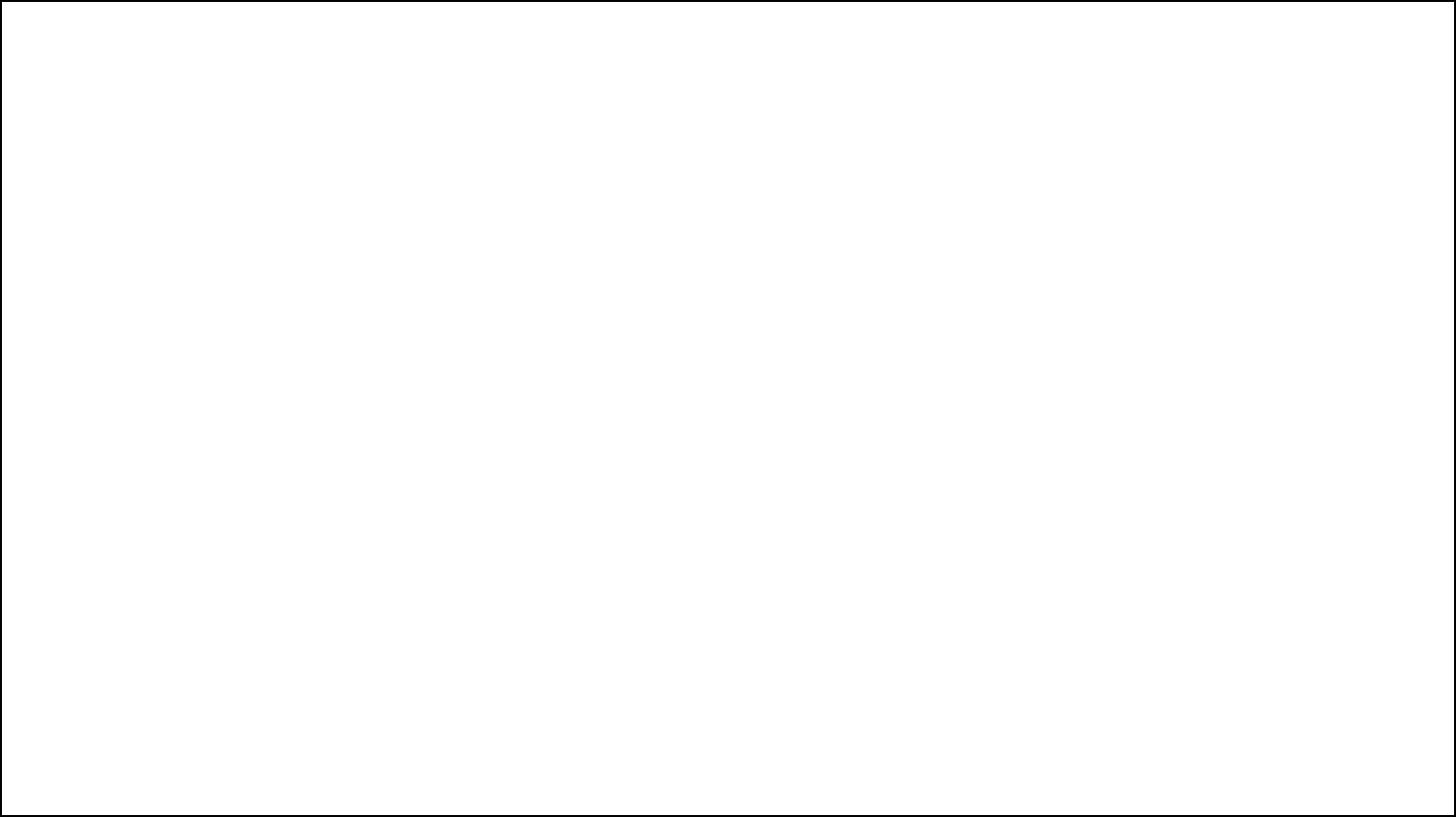 Выполнил: ___________________	________________                                                   (подпись)                                                       (Ф.И.О.)Ознакомлены: ___________________	________________                                                              (подпись)                                               (Ф.И.О.)Приложение №9к Административному регламентуПРЕДПИСАНИЕ № ____об устранении нарушений земельного законодательства________________________	"____" ____________ 20__ г.(место составления)На основании распоряжения Администрации сельского поселения Меселинский сельсовет МР Аургазинский район РБ  от "_____" _________________ 20 __ г. №_____ ___________________________________________(должность, Ф.И.О. проверяющего)период с "______"__________________ 20__ года по "______"__________________ 20__ годаотношении _________________________________________________________________________(наименование организации, Ф.И.О. ее руководителя, индивидуального предпринимателя, гражданина)проведена плановая/внеплановая проверка _______________________________________________(тема проверки)Объект _______________________________________________________(данные об объекте: вид разрешенного использования,площадь, реквизиты правоустанавливающих документов)Используется __________________________________________________________________(наименование юридического лица, ИНН, юридический адрес, Ф.И.О. индивидуальногопредпринимателя, гражданина, паспортные данные, место жительства)ходе проверки выявлены следующие нарушения законодательства Российской Федерации и иных нормативных правовых актов, регулирующих земельные правоотношения, выразившееся в:___________________________________________________________________________________________________________________________________________________________(описание нарушения с указанием наименования нормативных правовых актов,требования которых были нарушены и установленная за это ответственность)Руководствуясь Земельным кодексом Российской Федерации, Федеральным законом от 26.12.2008294-ФЗ "О защите прав юридических лиц и индивидуальных предпринимателей при осуществлении государственного контроля (надзора) и муниципального контроля"ПРЕДПИСЫВАЕТ:__________________________________________________________________________________________________________________________________________________________________________(полное и сокращенное наименование проверяемого юридического лица,Ф.И.О. индивидуального предпринимателя, гражданина, которому выдается предписание)устранить указанное нарушение в установленном законодательством Российской Федерации порядке в срок до "___"_______________20__ года.Лицо, которому выдано предписание, обязано отправить информацию о выполнении пунктов настоящего предписания в адрес органа муниципального земельного контроля не позднее чем через 7 дней по истечении срока выполнения соответствующих пунктов предписания.Для решения вопроса о продлении срока устранения нарушения требований земельного законодательства Российской Федерации, лицо, которому выдано предписание, вправе представить должностному лицу, вынесшему предписание: ходатайство о продлении срока устранения нарушения; документы, справки и иные материалы, подтверждающие принятие необходимых мер для устранения нарушения.соответствии со ст. 19.5 Кодекса Российской Федерации об административных правонарушениях за невыполнение в установленный срок законного предписания должностного лица, осуществляющего муниципальный контроль, об устранении нарушений законодательства Российской Федерации установлена административная ответственность.случае не устранения в установленный срок указанного нарушения информация о неисполнении предписания будет направлена в ___________________________________________(наименование органа государственной власти или органа местного самоуправления)для принятия мер, предусмотренных законодательством Российской Федерации.____________________	____________	___________(должностное лицо)	(подпись)	(Ф.И.О.)М.П.Предписание получено:____________________	_____________	____________(должность Ф.И.О. )	(подпись)	(дата)Отметка об отказе в получении предписания:_____________________________________________(подпись уполномоченного должностного лица. Ф.И.О.)Предписание вручено (направлено заказным письмом): "___" _____________ 20__года  _________Приложение №10к Административному регламентуОБРАЗЕЦ ЖАЛОБЫ НА ДЕЙСТВИЕ (БЕЗДЕЙСТВИЕ) АДМИНИСТРАЦИИ СЕЛЬСКОГО ПОСЕЛЕНИЯ ИЛИ ЕГО ДОЛЖНОСТНОГО ЛИЦАИсх. от ____________ N ___________________________________ЖАЛОБА__________________________________________________________________________________________________________________________________________________________________________Полное наименование юридического лица, Ф.И.О. гражданина_____________________________________________________________________________________* Местонахождение юридического лица, гражданина (фактический адрес)Телефон: ____________________________________________________________________________Адрес электронной почты: _____________________________________________________________Код учета: ИНН ______________________________________________________________________Ф.И.О. руководителя юридического лица _______________________________________________на действия (бездействие): ____________________________________________________________(наименование органа или должность, Ф.И.О. должностного лица органа)суть жалобы:_______________________________________________________________________________________________________________________________________________________________________________________________________________________________________________________________(краткое изложение обжалуемых действий (бездействия), указать основания, по которым лицо, подающее жалобу, не согласно с действием (бездействием) со ссылками на пункты регламента)поля, отмеченные звездочкой (*), обязательны для заполнения.Перечень прилагаемой документации:М.П.	______________________________________(подпись руководителя юридического лица, гражданина)Приложение №11к Административному регламентуОБРАЗЕЦ РЕШЕНИЯ ПО ЖАЛОБЕ НА ДЕЙСТВИЕ (БЕЗДЕЙСТВИЕ) АДМИНИСТРАЦИИ СЕЛЬСКОГО ПОСЕЛЕНИЯ ИЛИ ЕГО ДОЛЖНОСТНОГО ЛИЦАИсх. от ______________ N _________РЕШЕНИЕпо жалобе на решение, действие (бездействие)органа местного самоуправления или его должностного лицаНаименование органа или должность, фамилия и инициалы должностного лица органа, принявшего решение по жалобе:________________________________________________ Наименование юридического лица или Ф.И.О. гражданина, обратившегося с жалобой:_____________________________________________________________________________Номер жалобы, дата и место принятия решения:___________________________________________ _____________________________________________________________________________Изложение жалобы по существу:________________________________________________________ _____________________________________________________________________________ Изложение возражений, объяснений заявителя:___________________________________________ _____________________________________________________________________________УСТАНОВЛЕНО:фактические и иные обстоятельства  дела, установленные органом или должностным лицом, рассматривающим жалобу:__________________________________________________________________________________________________________________________________________________________Доказательства, на которых основаны выводы по результатам рассмотренияжалобы: ____________________________________________________________Законы и иные нормативные правовые акты, которыми руководствовался орган или должностное лицо при принятии решения, и мотивы, по которым орган или должностное лицо не применили законы и иные нормативные правовые акты, на которые ссылался заявитель:__________________________________________________________________________________________________________________________________________________ На основании изложенногоРЕШЕНО:_______________________________________________________________________________________________________________________________________________________(решение, принятое в отношении обжалованного действия (бездействия), признано правомерным или неправомерным полностью или частично или отменено полностью или частично)целях устранения допущенных нарушений, если они не были приняты до вынесения решения по жалобе)Настоящее решение может быть обжаловано в суде, арбитражном суде.Копия настоящего решения направлена по адресу:______________________________________________________________________________________________________________________2._________________________________________________________________________________________________________________________________________________________(решение принято по существу жалобы: удовлетворена или не удовлетворена полностью или частично)______________________________________________________________________________________________________________________________________________________(решение либо меры, которые необходимо принять)__________________________	____________	_________________________________(должность лица принявшего	(подпись)	(Ф.И.О.)решение по жалобе)Ежегодный план проведенияЕжегодный план проведенияПоступление информации,плановых проверок юридическихПоступление информации,лиц и индивидуальныхявляющейся основанием дляпредпринимателейпроведения внеплановой проверкиРаспоряжение АдминистрацииРаспоряжение Администрации сельского поселения осельского поселения  о проведениипроведении плановой проверкивнеплановой проверкиСогласование с органамиДаПрокуратурыНетДаНетПроведение проверкиПроведение проверкиПодготовка распоряженияАдминистрации об отменераспоряжения опроведении внеплановойпроведении внеплановойпроверкиДаВыявление нарушенийВыявление нарушенийНетНетДаНетНетПЛАНПЛАНПЛАНМ.П.М.П.ПЛАНПЛАНПЛАНпроведения плановых проверок юридических лицпроведения плановых проверок юридических лицпроведения плановых проверок юридических лицпроведения плановых проверок юридических лицпроведения плановых проверок юридических лицпроведения плановых проверок юридических лицпроведения плановых проверок юридических лицпроведения плановых проверок юридических лици индивидуальных предпринимателей на 20__ годи индивидуальных предпринимателей на 20__ годи индивидуальных предпринимателей на 20__ годи индивидуальных предпринимателей на 20__ годи индивидуальных предпринимателей на 20__ годи индивидуальных предпринимателей на 20__ годи индивидуальных предпринимателей на 20__ годи индивидуальных предпринимателей на 20__ годНаименованиеНаименованиеНаименованиеОсновнойИдентифиЦельДата началаДата началаСрок проведенияСрок проведенияФормаНаименование органаИнф.оИнф.оИнф.оИнф.о присвоенииИнф.о присвоенииИнф.о присвоенииюридическогоюридическогоюридическогогосударственныйгосударственныйкационныйпроведенияпроведенияпроведенияплановой проверкиплановой проверкипроведениягосударственногопостановлении опостановлении опостановлении одеятельности юр.л.деятельности юр.л.деятельности юр.л.лица (филиала,лица (филиала,лица (филиала,регистрационныйрегистрационныйномерпроверкипроверки <4>проверки <4>проверкиконтроля (надзора),назначенииназначенииназначениии индивидуальногои индивидуальногои индивидуальногопредставительстпредставительстпредставительстномер (ОГРН)номер (ОГРН)налогопла(документарная,органа муниципальногоадмин.наказания илиадмин.наказания илиадмин.наказания илипредпринимателяпредпринимателяпредпринимателява,ва,ва,тельщикавыездная,контроля, с которымрешении орешении орешении оопределеннойопределеннойопределеннойобособленногообособленногообособленного(ИНН)документарная ипроверка проводитсяприостановлении иприостановлении иприостановлении икатегории риска,категории риска,категории риска,структурногоструктурногоструктурноговыездная)совместно(или) об(или) об(или) обопределенногоопределенногоопределенногоподразделения)подразделения)подразделения)аннулированиианнулированиианнулированиикласса (категории)класса (категории)класса (категории)(ЮЛ) (Ф.И.О.(ЮЛ) (Ф.И.О.(ЮЛ) (Ф.И.О.Основание проведения проверкиОснование проведения проверкиОснование проведения проверкиОснование проведения проверкиОснование проведения проверкилицензии, дате ихлицензии, дате ихлицензии, дате ихопасности, обопасности, обопасности, обиндивидуальногиндивидуальногиндивидуальногАдресавступления ввступления ввступления вотнесении объектаотнесении объектаотнесении объектаооозакон.силу и датезакон.силу и датезакон.силу и датегос.контролягос.контролягос.контроляпредпринимателпредпринимателпредпринимателокончанияокончанияокончания(надзора) к(надзора) к(надзора) кя (ИП)),я (ИП)),я (ИП)),проведенияпроведенияпроведенияопределеннойопределеннойопределеннойдеятельностьдеятельностьдеятельностьпроверки, по резул.проверки, по резул.проверки, по резул.категории риска,категории риска,категории риска,которогокоторогокоторогокоторой оникоторой оникоторой ониопределенномуопределенномуопределенномуподлежитподлежитподлежитприняты(5)приняты(5)приняты(5)классу (категории)классу (категории)классу (категории)проверке <1>проверке <1>проверке <1>опасности(6)опасности(6)опасности(6)местаместаместаместаместадатадатадата началаиныеиныеиныерабочихрабочихнахождфактическнахожденинахожденинахожденигосударственокончанияосуществленияоснованияоснованияоснованияднейчасов (дляенияогояянойпоследнейЮЛ, ИПввМСП иЮЛосуществлобъектовобъектовобъектоврегистрациипроверкидеятельности всоответстсоответстсоответстМКП)ения<2><2>ЮЛ, ИПсоответствии свии свии свии сдеятельнопредставленныфедеральфедеральфедеральсти ЮЛ,мнымнымнымИПуведомлениемзакономзакономзакономо ее начале<3><3>деятельности123445678910111112131415161718